                                                                                                «УТВЕРЖДАЮ»                                                                                           директор школы № 5                                                                                           _________________                                                                                           В.И.Стенгач                                                                                           приказ  №____ от «___»_____2020 г.РАБОЧАЯ ПРОГРАММАУЧЕБНОГО КУРСА	Информатика	ИЗУЧАЕМОГО НА	2020-2021 уч. год.	КЛАСС	10 А (профиль)	Ф.И.О.учителя	Голяков Николай Александрович	Рассмотрено на заседании педагогического совета № 1от 30.08.2020 года.2020 год«СОГЛАСОВАНО»                                                «СОГЛАСОВАНО»рук-ль ШМО(ГМО)                                            зам.директора по УВР_______________                                               __________________________________                                               ___________________Пр. №___ от «__»_____2020 г.                       «___»__________2020 г.I. Пояснительная запискаРабочая программа по информатике для 10а (профиль) класса разработана на основе авторской программы под редакцией Л.Л. Босова, А.Ю. Босова; издательство «БИНОМ. Лаборатория знаний» и соответствует Федеральному государственному образовательному стандарту (начального, основного) общего образования (ФГОС НОО) утвержденному приказом Министерства образования и науки Российской Федерации от 6 октября 2009 г. № 373,  ИЛИ (ФГОС ООО) утвержденному приказом Министерства образования и науки Российской Федерации от 17 декабря 2010 г. № 1897 по информатике.Тип программы: профиль программа по информатике.Реализация учебной программы обеспечивается учебником (Л. Л. Босова, А. Ю. Босова Информатика: учебник для 10 класса (ФГОС) М.: «Бином. Лаборатория знаний», 2017 – 224 с.), включенным в Федеральный Перечень учебников, рекомендованных Министерством образования и науки РФ к использованию в образовательном процессе в общеобразовательных учреждениях, реализующих образовательные программы общего образования и имеющих государственную аккредитацию, на 20__-20__ учебный год. Форма организации учебных занятий: классно-урочная (лекционно-семинарская) система.Цели и задачи учебного предмета «Информатика»Целью  освоения  дисциплины  «Информатика» является: овладение  студентами основами знаний о процессах получения преобразования и хранения информации и на этой основе раскрыть роль информатики в формировании современной научной картины мира, значение информационных технологий в развитии современного общества, привить студентам навыки сознательного и рационального использования компьютерной техники в своей учебной и последующей профессиональной деятельности.	Задачи:формирование целостного мировоззрения,  соответствующего современному  уровню развития науки и общественной практики за счет развития представлений об информации как важнейшем стратегическом ресурсе развития личности, государства, общества; понимания роли информационных процессов в современном мире; совершенствование общеучебных и общекультурных навыков работы с информацией в процессе систематизации и обобщения имеющихся и получения новых знаний, умений и способов деятельности в области информатики и ИКТ; развитию навыков самостоятельной учебной деятельности школьников (учебного проектирования, моделирования, исследовательской деятельности и т.д.);воспитание ответственного и избирательного отношения к информации с учетом правовых и этических аспектов ее распространения, воспитанию стремления к продолжению образования и созидательной деятельности с применением средств ИКТ.Место учебного предмета «Информатика» в учебном планеПредмет «Информатика» относиться к образовательной области «Математика и информатика»В соответствии с учебным планом школы на 2020-2021 учебный год рабочая программа рассчитана на  136 часов в год (4 час (а) в неделю). На проведение (контрольных, лабораторных, практических работ, экскурсий, проектов исследований) отводится__ часов.Личностные, метапредметные и предметные результаты освоения конкретного учебного предмета, курса (раздел для программ по ФГОС)Личностные результаты – это сформировавшаяся в образовательном процессе система ценностных отношений учащихся к себе, другим участникам образовательного процесса, самому образовательному процессу, объектам познания, результатам образовательной деятельности. Основными личностными результатами, формируемыми при изучении информатики в основной школе, являются:1)	сформированность мировоззрения, соответствующего современному уровню развития науки и техники;2)	готовность и способность к образованию, в том числе самообразованию, на протяжении всей жизни; сознательное отношение к непрерывному образованию как условию успешной профессиональной и общественной деятельности;3)	навыки сотрудничества со сверстниками, детьми младшего возраста, взрослыми в образовательной, учебно-исследовательской, проектной и других видах деятельности; 4)	эстетическое отношение к миру, включая эстетику научного и технического творчества; 5)	осознанный выбор будущей профессии и возможностей реализации собственных жизненных планов; отношение к профессиональной деятельности как возможности участия в решении личных, общественных, государственных, общенациональных проблем.Метапредметные результаты1)	умение самостоятельно определять цели деятельности и составлять планы деятельности; самостоятельно осуществлять, контролировать и корректировать деятельность; использовать все возможные ресурсы для достижения поставленных целей и реализации планов деятельности; выбирать успешные стратегии в различных ситуациях; 2)	умение продуктивно общаться и взаимодействовать в процессе совместной деятельности, учитывать позиции других участников деятельности, эффективно разрешать конфликты; 3)	владение навыками познавательной, учебно-исследовательской и проектной деятельности, навыками разрешения проблем; способность и готовность к самостоятельному поиску методов решения практических задач, применению различных методов познания;4)	готовность и способность к самостоятельной информационно-познавательной деятельности, включая умение ориентироваться в различных источниках информации, критически оценивать и интерпретировать информацию, получаемую из различных источников;5)	умение использовать средства информационных и коммуникационных технологий в решении когнитивных, коммуникативных и организационных задач с соблюдением требований эргономики, техники безопасности, гигиены, ресурсосбережения, правовых и этических норм, норм информационной безопасности. Предметные результаты1)	сформированность представлений о роли информации и связанных с ней процессов в окружающем мире;2)	владение системой базовых знаний, отражающих вклад информатики в формирование современной научной картины мира;3)	сформированность представлений о важнейших видах дискретных объектов и об их простейших свойствах, алгоритмах анализа этих объектов, о кодировании и декодировании данных и причинах искажения данных при передаче; 4)	систематизация знаний, относящихся к математическим объектам информатики; умение строить математические объекты информатики, в том числе логические формулы;5)	сформированность базовых навыков и умений по соблюдению требований техники безопасности, гигиены и ресурсосбережения при работе со средствами информатизации; 6)	сформированность представлений об устройстве современных компьютеров, о тенденциях развития компьютерных технологий; о понятии «операционная система» и основных функциях операционных систем; об общих принципах разработки и функционирования интернет-приложений;7)	сформированность представлений о компьютерных сетях и их роли в современном мире; знаний базовых принципов организации и функционирования компьютерных сетей, норм информационной этики и права, принципов обеспечения информационной безопасности, способов и средств обеспечения надёжного функционирования средств ИКТ;8)	понимания основ правовых аспектов использования компьютерных программ и работы в Интернете;9)	владение опытом построения и использования компьютерно-математических моделей, проведения экспериментов и статистической обработки данных с помощью компьютера, интерпретации результатов, получаемых в ходе моделирования реальных процессов; умение оценивать числовые параметры моделируемых объектов и процессов; сформированность представлений о необходимости анализа соответствия модели и моделируемого объекта (процесса); 10)	сформированность представлений о способах хранения и простейшей обработке данных; умение пользоваться базами данных и справочными системами; владение основными сведениями о базах данных, их структуре, средствах создания и работы с ними; 11)	владение навыками алгоритмического мышления и понимание необходимости формального описания алгоритмов; 12)	овладение понятием сложности алгоритма, знание основных алгоритмов обработки числовой и текстовой информации, алгоритмов поиска и сортировки;	13)	владение стандартными приёмами написания на алгоритмическом языке программы для решения стандартной задачи с использованием основных конструкций программирования и отладки таких программ; использование готовых прикладных компьютерных программ по выбранной специализации;14)	владение универсальным языком программирования высокого уровня (по выбору), представлениями о базовых типах данных и структурах данных; умением использовать основные управляющие конструкции;15)	владение умением понимать программы, написанные на выбранном для изучения универсальном алгоритмическом языке высокого уровня; знанием основных конструкций программирования; умением анализировать алгоритмы с использованием таблиц;16)	владение навыками и опытом разработки программ в выбранной среде программирования, включая тестирование и отладку программ; владение элементарными навыками формализации прикладной задачи и документирования программ. 1.	Требования к уровню подготовки обучающихсяВ результате изучения информатики и ИКТ на профильном уровне ученик 10 класса должен:знать/пониматьразвитие навыков проектирования и работы с информацией средствами предмета «Информатика и ИКТ», освоение основных знаний и формирование умений по обеспечению информационной культуры, стиля мышления, адекватного требованиям современного информационного общества.освоение системы базовых знаний, отражающих вклад информатики в формирование современной научной картины мира, роль информационных процессов в обществе, биологических и технических системах;овладение умениями применять, анализировать, преобразовывать информационные модели реальных объектов и процессов, используя при этом информационные и коммуникационные технологии (ИКТ), в том числе при изучении других школьных дисциплин;развитие познавательных интересов, интеллектуальных и творческих способностей путем освоения и использования методов информатики и средств ИКТ при изучении различных школьных предметов;воспитание ответственного отношения к соблюдению этических и правовых норм информационной деятельности;формирование опыта использования информационных технологий в индивидуальной и коллективной учебной и познавательной, в том числе проектной  деятельности.Задачи:ввести понятия «информация» и «информационные процессы», информативность сообщения с событиями, открытиями, изобретениями, связанными с развитием информатики; ввести единицы измерения информации; раскрыть роль языков в информационных процессах;дать представления о назначении компьютера, о его устройстве и функциях основных узлов, о составе программного обеспечения компьютера; ввести понятие файловой структуры дисков, раскрыть назначение операционной системы;познакомить учащихся со способами представления и организации текстов в компьютерной памяти; раскрыть назначение текстовых редакторов;познакомить учащихся с назначением и областями применения компьютерной графики; дать представление об устройстве и функционировании графической системы компьютера; обучить основным приемам работы с графическим редактором.познакомить учащихся с назначением и структурой электронной таблицы; обучить основным приемам работы с табличным процессором; научить организации простых табличных расчетов с помощью электронных таблиц;раскрыть назначение систем искусственного интеллекта; дать представление о базах знаний и логической модели знаний;продолжить изучение архитектуры компьютера на уровне знакомства с устройством и работой процессора; дать представление о программе на машинном языке, машинной команде и автоматическом исполнении программы процессором;II. Содержание учебного материала8классIII. Учебно-тематическое планирование VI. Календарно-тематическое планирование V. Учебно-методическое и материально-техническое обеспечение образовательного процессаРабочая программа обеспечена учебно-методическим комплексом:Данная программа углублённого курса по предмету «Информатика» основана на учебно-методическом комплекте (далее УМК), обеспечивающем обучение курсу информатики в соответствии с Федеральным государственным образовательным стандартом среднего (полного) общего образования (далее — ФГОС), который включает в себя учебники:«Информатика:Углубленный уровень : учебник для  10 класса : в 2ч./ К.Ю.Поляков, Е.А.Еремин – М,:БИНОМ. Лаборатория знаний, 2018 г.«Информатика:Углубленный уровень : учебник для  11 класса : в 2ч./ К.Ю.Поляков, Е.А.Еремин – М,:БИНОМ. Лаборатория знаний, 2018 г.завершенной предметной линии для 10–11 классов. Представленные учебники являются ядром целостного УМК, в который, кроме учебников, входят: данная авторская программа по информатике;компьютерный практикум в электронном виде с комплектом электронных учебных средств, размещённый на сайте авторского коллектива: http://kpolyakov.spb.ru/school/probook.htm электронный задачник-практикум с возможностью автоматической проверки решений задач по программированию: http://informatics.mccme.ru/course/view.php?id=666 материалы для подготовки к итоговой аттестации по информатике в форме ЕГЭ, размещённые на сайте материалы, размещенные на сайте http://kpolyakov.spb.ru/school/ege.htm;методическое пособие для учителя: http://files.lbz.ru/pdf/mpPolyakov10-11fgos.pdf;комплект Федеральных цифровых информационно-образовательных ресурсов (далее ФЦИОР), помещенный в коллекцию ФЦИОР (http://www.fcior.edu.ru);сетевая методическая служба авторского коллектива для педагогов на сайте издательства http://metodist.lbz.ru/authors/informatika/7/. VI. Планируемые результаты изучения учебного предмета, курса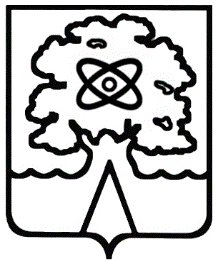 Администрация города Дубны Московской областиУправление народного образованияМуниципальное общеобразовательное учреждение «Средняя общеобразовательная школа №5 г.  Дубны Московской области» («Школа №5»)Раздел программыСодержаниеКол-во часовРаздел программыСодержаниеКол-во часовИнформация и информационные процессыИнформатика и информация. Получение информации. Формы представления информации. Информация в природе. Человек, информация, знания. Свойства информации. Информация в технике. Передача информации. Обработка информации. Хранение информации. Структура информации. Таблицы. Списки. Деревья. Графы.6Кодирование информацииРавномерное и неравномерное кодирование. Правило умножения. Декодирование. Условие Фано. Алфавитный подход к оценке количества информации. Системы счисления. Перевод целых чисел в другую систему счисления. Двоичная система счисления. Арифметические операции. Сложение и вычитание степеней числа 2. Достоинства и недостатки. Кодирование графической информации. Цветовые модели. Растровое кодирование. Форматы файлов. Векторное кодирование. Трёхмерная графика. Фрактальная графика. Кодирование звуковой информации. Оцифровка звука. Инструментальное кодирование звука. Кодирование видеоинформации. 15Логические основы компьютеровЛогические операции «НЕ», «И», «ИЛИ». Операция «исключающее ИЛИ». Импликация. Эквиваленция. Логические выражения. Вычисление логических выражений. Диаграммы Венна. Упрощение логических выражений. Законы алгебры логики. Множества и логические выражения. Задача дополнения множества до универсального множества.14Как устроен компьютерСовременные компьютерные системы. Стационарные компьютеры. Мобильные устройства. Встроенные компьютеры. Параллельные вычисления. Суперкомпьютеры. Распределённые вычисления. Облачные вычисления. Выбор конфигурации компьютера. Общие принципы устройства компьютеров. Принципы организации памяти. Выполнение программы. Архитектура компьютера. Особенности мобильных компьютеров. Магистрально-модульная организация компьютера. Взаимодействие устройств. Обмен данными с внешним устройствами. Облачные хранилища данных12Программное обеспечениеВиды программного обеспечения. Программное обеспечение для мобильных устройств. Инсталляция и обновление программ. Авторские права. Типы лицензий на программное обеспечение. Ответственность за незаконное использование ПО. Коллективная работа над документами. Рецензирование . Онлайн-офис. Правила коллективной работы Пакеты прикладных программ. Офисные пакеты. Программы для управления предприятием. Пакеты для решения научных задач. Программы для дизайна и вёрстки. Системы автоматизированного проектирования. Обработка мультимедийной информации. Обработка звуковой информации. Обработка видеоинформации. Системное программное обеспечение. Операционные системы. Драйверы устройств. Утилиты. Файловые системы.19Компьютерные сетиСеть Интернет. Краткая история Интернета. Набор протоколов TCP/IP. Адреса в Интернете. IP-адреса и маски. Доменные имена. Адрес ресурса (URL). Тестирование сети. Службы Интернета. Всемирная паутина. Поиск в Интернете. Электронная почта. Обмен файлами (FTP). Форумы. Общение в реальном времени. Информационные системы. Личное информационное пространство. Организация личных данных. Нетикет. Интернет и право.9Информационная безопасностьПонятие информационной безопасности. Средства защиты информации. Информационная безопасность в мире. Информационная безопасность в России. Безопасность в интернете. Сетевые угрозы. Мошенничество. Шифрование данных. Правила личной безопасности в Интернете6Алгоритмизация и программированиеАлгоритмы. Этапы решения задач на компьютере. Анализ алгоритмов. Оптимальные линейные программы. Анализ алгоритмов с ветвлениями и циклами. Исполнитель Робот. Исполнитель Чертёжник. Исполнитель Редактор. Введение в язык программирования. Простейшая программа. Переменные. Типы данных. Размещение переменных в памяти. Арифметические выражения и операции. Вычисления. Деление нацело и остаток. Стандартные функции. Ветвления. Условный оператор. Сложные условия. Циклические алгоритмы. Цикл с условием. Циклы с постусловием. Циклы по переменной. Процедуры. Функции. Рекурсия. Ханойские башни. Анализ рекурсивных функций. Массивы. Ввод и вывод массива. Перебор элементов. Символьные строки. Операции со строками.50Вычислительные задачиРешение уравнений. Приближённые методы. Использование табличных процессоров.7138№ п/пСодержание Кол-во часовВ том числе на:В том числе на:Выполнение практической части программыВыполнение практической части программыВыполнение практической части программы№ п/пСодержание Кол-во часовурокирезервпрактичческая работатестированиеконтр. работыИнформация и информационные процессы6Кодирование информации151Логические основы компьютеров141Как устроен компьютер12Программное обеспечение19Компьютерные сети9Информационная безопасность6Алгоритмизация и программирование506Вычислительные задачи7№ п/пДатаДатаТема
(страницы 
учебника, 
тетради)Количество часовРешаемые проблемы
(цели)Планируемые результаты (в соответствии с ФГОС)Планируемые результаты (в соответствии с ФГОС)Планируемые результаты (в соответствии с ФГОС)Планируемые результаты (в соответствии с ФГОС)Планируемые результаты (в соответствии с ФГОС)№ п/пДатаДатаТема
(страницы 
учебника, 
тетради)Количество часовРешаемые проблемы
(цели)понятияпредметные 
результатыуниверсальные учебные действия
(УУД)личностные 
результаты№ п/ппланФактТема
(страницы 
учебника, 
тетради)Количество часовРешаемые проблемы
(цели)понятияпредметные 
результатыуниверсальные учебные действия
(УУД)личностные 
результаты1223456789Тема 1. Основы информатикиТема 1. Основы информатикиТема 1. Основы информатикиТема 1. Основы информатикиТема 1. Основы информатикиТема 1. Основы информатикиТема 1. Основы информатикиТема 1. Основы информатикиТема 1. Основы информатикиТема 1. Основы информатикиТема 1. Основы информатикиТехника безопасности. Организация рабочего места.1Получить представление о целях изучения курса информатики;приобрести навыки безопасного и целесообразного поведения при работе в компьютерном классе. ПР № 1. Оформление документаТехника безопасностисформированность базовых навыков и умений по соблюдению требований техники безопасности, гигиены и ресурсосбережения при работе со сред ствами информатизации;познавательные: освоить  формы представления информации, дискретный и непрерывный сигналы, измерение информации, граф, дерево;регулятивные: научиться выполнять учебные задания в соответствии с целью; коммуникативные: умение слушать и вступать в диалог, умение обосновать свою точку зрения;личностные: понимание целесообразности значения применения разных типов информации в жизни человека; интерес к изучению информатики.Информатика и информационные процессы.1Актуализировать первичные знания с опорой на личностный опыт. Работать с текстом учебника в группах. Сформировать умения построения и реализации новых знанийсформированность представлений о роли информации и связанных с ней процессов в окружающем мире;познавательные: освоить  формы представления информации, дискретный и непрерывный сигналы, измерение информации, граф, дерево;регулятивные: научиться выполнять учебные задания в соответствии с целью; коммуникативные: умение слушать и вступать в диалог, умение обосновать свою точку зрения;личностные: понимание целесообразности значения применения разных типов информации в жизни человека; интерес к изучению информатики.Структура информации.1сформированность представлений о роли информации и связанных с ней процессов в окружающем мире;познавательные: освоить  формы представления информации, дискретный и непрерывный сигналы, измерение информации, граф, дерево;регулятивные: научиться выполнять учебные задания в соответствии с целью; коммуникативные: умение слушать и вступать в диалог, умение обосновать свою точку зрения;личностные: понимание целесообразности значения применения разных типов информации в жизни человека; интерес к изучению информатики.Деревья.1Работать с текстом учебника в группахсформированность представлений о роли информации и связанных с ней процессов в окружающем мире;познавательные: освоить  формы представления информации, дискретный и непрерывный сигналы, измерение информации, граф, дерево;регулятивные: научиться выполнять учебные задания в соответствии с целью; коммуникативные: умение слушать и вступать в диалог, умение обосновать свою точку зрения;личностные: понимание целесообразности значения применения разных типов информации в жизни человека; интерес к изучению информатики.Графы. Оптимальные маршруты1Структуризация информации (деревья)владение системой базовых знаний, отражающих вклад информатики в формирование современной научной картины мирапознавательные: освоить  формы представления информации, дискретный и непрерывный сигналы, измерение информации, граф, дерево;регулятивные: научиться выполнять учебные задания в соответствии с целью; коммуникативные: умение слушать и вступать в диалог, умение обосновать свою точку зрения;личностные: понимание целесообразности значения применения разных типов информации в жизни человека; интерес к изучению информатики.Графы. Количество маршрутов1Актуализировать первичные знания с опорой на личностный опыт. Графывладение системой базовых знаний, отражающих вклад информатики в формирование современной научной картины мирапознавательные: освоить  формы представления информации, дискретный и непрерывный сигналы, измерение информации, граф, дерево;регулятивные: научиться выполнять учебные задания в соответствии с целью; коммуникативные: умение слушать и вступать в диалог, умение обосновать свою точку зрения;личностные: понимание целесообразности значения применения разных типов информации в жизни человека; интерес к изучению информатики.Дискретное кодирование1Актуализировать первичные знания с опорой на личностный опыт. сформированность представлений о важнейших видах дискретных объектов и об их простейших свойствах, алгоритмах анализа этих объектов, о кодировании и декодировании данных и причинах искажения данных при передаче;познавательные: различать позиционную и непозиционную системы счисления, научиться переходить из двоичной в восьмеричную и шестнадцатеричную системы счисления и обратно, уметь осуществлять математические действия с числами в разных системах счисления, освоить понятия дискретность, дискретизация, различать виды кодировок. Отличать кодирование чисел от кодирования звуковой и видеоинформации, разрядность кодирования, оцифровку,  уметь переводить из одного формата в другой, из одной кодировки в другую;регулятивные: научиться распознавать виды кодировок, применять их при решении задач, выполнять учебные задания в соответствии с целью;коммуникативные: умение слушать и вступать в диалог, умение обосновать свою точку зрения; отличать и выбирать правильные варианты ответов;личностные: понимание целесообразности значения применения разных типов кодировок и систем счисления в жизни человека; интерес к изучению информатикиРавномерное кодирование1Сформировать умения построения и реализации новых знаний.  Декодированиесформированность представлений о важнейших видах дискретных объектов и об их простейших свойствах, алгоритмах анализа этих объектов, о кодировании и декодировании данных и причинах искажения данных при передаче;познавательные: различать позиционную и непозиционную системы счисления, научиться переходить из двоичной в восьмеричную и шестнадцатеричную системы счисления и обратно, уметь осуществлять математические действия с числами в разных системах счисления, освоить понятия дискретность, дискретизация, различать виды кодировок. Отличать кодирование чисел от кодирования звуковой и видеоинформации, разрядность кодирования, оцифровку,  уметь переводить из одного формата в другой, из одной кодировки в другую;регулятивные: научиться распознавать виды кодировок, применять их при решении задач, выполнять учебные задания в соответствии с целью;коммуникативные: умение слушать и вступать в диалог, умение обосновать свою точку зрения; отличать и выбирать правильные варианты ответов;личностные: понимание целесообразности значения применения разных типов кодировок и систем счисления в жизни человека; интерес к изучению информатикиНеравномерное кодирование1Актуализировать первичные знания с опорой на личностный опыт. сформированность представлений о важнейших видах дискретных объектов и об их простейших свойствах, алгоритмах анализа этих объектов, о кодировании и декодировании данных и причинах искажения данных при передаче;познавательные: различать позиционную и непозиционную системы счисления, научиться переходить из двоичной в восьмеричную и шестнадцатеричную системы счисления и обратно, уметь осуществлять математические действия с числами в разных системах счисления, освоить понятия дискретность, дискретизация, различать виды кодировок. Отличать кодирование чисел от кодирования звуковой и видеоинформации, разрядность кодирования, оцифровку,  уметь переводить из одного формата в другой, из одной кодировки в другую;регулятивные: научиться распознавать виды кодировок, применять их при решении задач, выполнять учебные задания в соответствии с целью;коммуникативные: умение слушать и вступать в диалог, умение обосновать свою точку зрения; отличать и выбирать правильные варианты ответов;личностные: понимание целесообразности значения применения разных типов кодировок и систем счисления в жизни человека; интерес к изучению информатикиДекодирование.1Сформировать умения построения и реализации новых знанийсформированность представлений о важнейших видах дискретных объектов и об их простейших свойствах, алгоритмах анализа этих объектов, о кодировании и декодировании данных и причинах искажения данных при передаче;познавательные: различать позиционную и непозиционную системы счисления, научиться переходить из двоичной в восьмеричную и шестнадцатеричную системы счисления и обратно, уметь осуществлять математические действия с числами в разных системах счисления, освоить понятия дискретность, дискретизация, различать виды кодировок. Отличать кодирование чисел от кодирования звуковой и видеоинформации, разрядность кодирования, оцифровку,  уметь переводить из одного формата в другой, из одной кодировки в другую;регулятивные: научиться распознавать виды кодировок, применять их при решении задач, выполнять учебные задания в соответствии с целью;коммуникативные: умение слушать и вступать в диалог, умение обосновать свою точку зрения; отличать и выбирать правильные варианты ответов;личностные: понимание целесообразности значения применения разных типов кодировок и систем счисления в жизни человека; интерес к изучению информатикиОценка количества информации1Актуализировать первичные знания с опорой на личностный опыт. сформированность представлений о важнейших видах дискретных объектов и об их простейших свойствах, алгоритмах анализа этих объектов, о кодировании и декодировании данных и причинах искажения данных при передаче;познавательные: различать позиционную и непозиционную системы счисления, научиться переходить из двоичной в восьмеричную и шестнадцатеричную системы счисления и обратно, уметь осуществлять математические действия с числами в разных системах счисления, освоить понятия дискретность, дискретизация, различать виды кодировок. Отличать кодирование чисел от кодирования звуковой и видеоинформации, разрядность кодирования, оцифровку,  уметь переводить из одного формата в другой, из одной кодировки в другую;регулятивные: научиться распознавать виды кодировок, применять их при решении задач, выполнять учебные задания в соответствии с целью;коммуникативные: умение слушать и вступать в диалог, умение обосновать свою точку зрения; отличать и выбирать правильные варианты ответов;личностные: понимание целесообразности значения применения разных типов кодировок и систем счисления в жизни человека; интерес к изучению информатикиСистемы счисления. 1Актуализировать первичные знания. Сформировать умения реализации новых знанийсформированность представлений о важнейших видах дискретных объектов и об их простейших свойствах, алгоритмах анализа этих объектов, о кодировании и декодировании данных и причинах искажения данных при передаче;познавательные: различать позиционную и непозиционную системы счисления, научиться переходить из двоичной в восьмеричную и шестнадцатеричную системы счисления и обратно, уметь осуществлять математические действия с числами в разных системах счисления, освоить понятия дискретность, дискретизация, различать виды кодировок. Отличать кодирование чисел от кодирования звуковой и видеоинформации, разрядность кодирования, оцифровку,  уметь переводить из одного формата в другой, из одной кодировки в другую;регулятивные: научиться распознавать виды кодировок, применять их при решении задач, выполнять учебные задания в соответствии с целью;коммуникативные: умение слушать и вступать в диалог, умение обосновать свою точку зрения; отличать и выбирать правильные варианты ответов;личностные: понимание целесообразности значения применения разных типов кодировок и систем счисления в жизни человека; интерес к изучению информатикиДвоичная система счисления.1Сформировать умения построения и реализации новых знанийсформированность представлений о важнейших видах дискретных объектов и об их простейших свойствах, алгоритмах анализа этих объектов, о кодировании и декодировании данных и причинах искажения данных при передаче;познавательные: различать позиционную и непозиционную системы счисления, научиться переходить из двоичной в восьмеричную и шестнадцатеричную системы счисления и обратно, уметь осуществлять математические действия с числами в разных системах счисления, освоить понятия дискретность, дискретизация, различать виды кодировок. Отличать кодирование чисел от кодирования звуковой и видеоинформации, разрядность кодирования, оцифровку,  уметь переводить из одного формата в другой, из одной кодировки в другую;регулятивные: научиться распознавать виды кодировок, применять их при решении задач, выполнять учебные задания в соответствии с целью;коммуникативные: умение слушать и вступать в диалог, умение обосновать свою точку зрения; отличать и выбирать правильные варианты ответов;личностные: понимание целесообразности значения применения разных типов кодировок и систем счисления в жизни человека; интерес к изучению информатикиВосьмеричная система счисления.1Актуализировать первичные знания с опорой на личностный опыт. сформированность представлений о важнейших видах дискретных объектов и об их простейших свойствах, алгоритмах анализа этих объектов, о кодировании и декодировании данных и причинах искажения данных при передаче;познавательные: различать позиционную и непозиционную системы счисления, научиться переходить из двоичной в восьмеричную и шестнадцатеричную системы счисления и обратно, уметь осуществлять математические действия с числами в разных системах счисления, освоить понятия дискретность, дискретизация, различать виды кодировок. Отличать кодирование чисел от кодирования звуковой и видеоинформации, разрядность кодирования, оцифровку,  уметь переводить из одного формата в другой, из одной кодировки в другую;регулятивные: научиться распознавать виды кодировок, применять их при решении задач, выполнять учебные задания в соответствии с целью;коммуникативные: умение слушать и вступать в диалог, умение обосновать свою точку зрения; отличать и выбирать правильные варианты ответов;личностные: понимание целесообразности значения применения разных типов кодировок и систем счисления в жизни человека; интерес к изучению информатикиШестнадцатеричная система счисления.1Актуализировать первичные знания с опорой на личностный опыт. Сформировать умения построения и реализации новых знанийсистематизация знаний, относящихся к математическим объектам информатики; умение строить математические объекты информатики;познавательные: различать позиционную и непозиционную системы счисления, научиться переходить из двоичной в восьмеричную и шестнадцатеричную системы счисления и обратно, уметь осуществлять математические действия с числами в разных системах счисления, освоить понятия дискретность, дискретизация, различать виды кодировок. Отличать кодирование чисел от кодирования звуковой и видеоинформации, разрядность кодирования, оцифровку,  уметь переводить из одного формата в другой, из одной кодировки в другую;регулятивные: научиться распознавать виды кодировок, применять их при решении задач, выполнять учебные задания в соответствии с целью;коммуникативные: умение слушать и вступать в диалог, умение обосновать свою точку зрения; отличать и выбирать правильные варианты ответов;личностные: понимание целесообразности значения применения разных типов кодировок и систем счисления в жизни человека; интерес к изучению информатикиДругие системы счисления.1Актуализировать первичные знания с опорой на личностный опыт. ПР 2 Необычные системы счисления систематизация знаний, относящихся к математическим объектам информатики; умение строить математические объекты информатики;познавательные: различать позиционную и непозиционную системы счисления, научиться переходить из двоичной в восьмеричную и шестнадцатеричную системы счисления и обратно, уметь осуществлять математические действия с числами в разных системах счисления, освоить понятия дискретность, дискретизация, различать виды кодировок. Отличать кодирование чисел от кодирования звуковой и видеоинформации, разрядность кодирования, оцифровку,  уметь переводить из одного формата в другой, из одной кодировки в другую;регулятивные: научиться распознавать виды кодировок, применять их при решении задач, выполнять учебные задания в соответствии с целью;коммуникативные: умение слушать и вступать в диалог, умение обосновать свою точку зрения; отличать и выбирать правильные варианты ответов;личностные: понимание целесообразности значения применения разных типов кодировок и систем счисления в жизни человека; интерес к изучению информатикиКонтрольная работа по теме «Системы счисления».1Выполнят контрольную работу. Систематизируют и упорядочат полученные знания.сформированность представлений о важнейших видах дискретных объектов и об их простейших свойствах, алгоритмах анализа этих объектов, о кодировании и декодировании данных и причинах искажения данных при передаче;познавательные: различать позиционную и непозиционную системы счисления, научиться переходить из двоичной в восьмеричную и шестнадцатеричную системы счисления и обратно, уметь осуществлять математические действия с числами в разных системах счисления, освоить понятия дискретность, дискретизация, различать виды кодировок. Отличать кодирование чисел от кодирования звуковой и видеоинформации, разрядность кодирования, оцифровку,  уметь переводить из одного формата в другой, из одной кодировки в другую;регулятивные: научиться распознавать виды кодировок, применять их при решении задач, выполнять учебные задания в соответствии с целью;коммуникативные: умение слушать и вступать в диалог, умение обосновать свою точку зрения; отличать и выбирать правильные варианты ответов;личностные: понимание целесообразности значения применения разных типов кодировок и систем счисления в жизни человека; интерес к изучению информатикиКодирование текстов.1Актуализировать первичные знания с опорой на личностный опыт. Сформировать умения реализации знанийсформированность представлений о важнейших видах дискретных объектов и об их простейших свойствах, алгоритмах анализа этих объектов, о кодировании и декодировании данных и причинах искажения данных при передаче;познавательные: различать позиционную и непозиционную системы счисления, научиться переходить из двоичной в восьмеричную и шестнадцатеричную системы счисления и обратно, уметь осуществлять математические действия с числами в разных системах счисления, освоить понятия дискретность, дискретизация, различать виды кодировок. Отличать кодирование чисел от кодирования звуковой и видеоинформации, разрядность кодирования, оцифровку,  уметь переводить из одного формата в другой, из одной кодировки в другую;регулятивные: научиться распознавать виды кодировок, применять их при решении задач, выполнять учебные задания в соответствии с целью;коммуникативные: умение слушать и вступать в диалог, умение обосновать свою точку зрения; отличать и выбирать правильные варианты ответов;личностные: понимание целесообразности значения применения разных типов кодировок и систем счисления в жизни человека; интерес к изучению информатикиКодирование графической информации.1Выполнение практической работы на компьютере. Сформировать умения построения и реализации новых  знанийсформированность представлений о важнейших видах дискретных объектов и об их простейших свойствах, алгоритмах анализа этих объектов, о кодировании и декодировании данных и причинах искажения данных при передаче;познавательные: различать позиционную и непозиционную системы счисления, научиться переходить из двоичной в восьмеричную и шестнадцатеричную системы счисления и обратно, уметь осуществлять математические действия с числами в разных системах счисления, освоить понятия дискретность, дискретизация, различать виды кодировок. Отличать кодирование чисел от кодирования звуковой и видеоинформации, разрядность кодирования, оцифровку,  уметь переводить из одного формата в другой, из одной кодировки в другую;регулятивные: научиться распознавать виды кодировок, применять их при решении задач, выполнять учебные задания в соответствии с целью;коммуникативные: умение слушать и вступать в диалог, умение обосновать свою точку зрения; отличать и выбирать правильные варианты ответов;личностные: понимание целесообразности значения применения разных типов кодировок и систем счисления в жизни человека; интерес к изучению информатикиКодирование звуковой и  видеоинформации.1Выполнение практической работы на компьютере. систематизация знаний, относящихся к математическим объектам информатики; умение строить математические объекты информатики, в том числе логические формулы;познавательные: апеллировать терминами  инверсия, конъюнкция, дизъюнкция, импликация, эквивалентность, формализация, уметь решать задачи с помощью формул и законов алгебры логики, уметь построить диаграммы Эйлера Венна и решить с их помощью логические задачи, научиться находить решение логических выражений то таблице истинности (результат), отличать предикаты от кванторов, научиться составлять схемы логический элементов компьютера, уметь находить способ решения логических задач, основываясь на законах логики и формулах;регулятивные: умение  находить способ решения логических задач, основываясь на законах логики и формулах;коммуникативные: умение слушать и вступать в диалог, умение обосновать свою точку зрения;личностные: понимание целесообразности значения применения логики в жизни человека; интерес к изучению информатикиЛогические операции «И»,«ИЛИ», «НЕ», «исключающееИЛИ»1ПР № 3. Тренажер «Логика»систематизация знаний, относящихся к математическим объектам информатики; умение строить математические объекты информатики, в том числе логические формулы;познавательные: апеллировать терминами  инверсия, конъюнкция, дизъюнкция, импликация, эквивалентность, формализация, уметь решать задачи с помощью формул и законов алгебры логики, уметь построить диаграммы Эйлера Венна и решить с их помощью логические задачи, научиться находить решение логических выражений то таблице истинности (результат), отличать предикаты от кванторов, научиться составлять схемы логический элементов компьютера, уметь находить способ решения логических задач, основываясь на законах логики и формулах;регулятивные: умение  находить способ решения логических задач, основываясь на законах логики и формулах;коммуникативные: умение слушать и вступать в диалог, умение обосновать свою точку зрения;личностные: понимание целесообразности значения применения логики в жизни человека; интерес к изучению информатикиИмпликация и эквиваленция1Актуализировать первичные знания с опорой на личностный опытсистематизация знаний, относящихся к математическим объектам информатики; умение строить математические объекты информатики, в том числе логические формулы;познавательные: апеллировать терминами  инверсия, конъюнкция, дизъюнкция, импликация, эквивалентность, формализация, уметь решать задачи с помощью формул и законов алгебры логики, уметь построить диаграммы Эйлера Венна и решить с их помощью логические задачи, научиться находить решение логических выражений то таблице истинности (результат), отличать предикаты от кванторов, научиться составлять схемы логический элементов компьютера, уметь находить способ решения логических задач, основываясь на законах логики и формулах;регулятивные: умение  находить способ решения логических задач, основываясь на законах логики и формулах;коммуникативные: умение слушать и вступать в диалог, умение обосновать свою точку зрения;личностные: понимание целесообразности значения применения логики в жизни человека; интерес к изучению информатикиДругие логические операции1Сформировать умения построения и реализации новых знанийсистематизация знаний, относящихся к математическим объектам информатики; умение строить математические объекты информатики, в том числе логические формулы;познавательные: апеллировать терминами  инверсия, конъюнкция, дизъюнкция, импликация, эквивалентность, формализация, уметь решать задачи с помощью формул и законов алгебры логики, уметь построить диаграммы Эйлера Венна и решить с их помощью логические задачи, научиться находить решение логических выражений то таблице истинности (результат), отличать предикаты от кванторов, научиться составлять схемы логический элементов компьютера, уметь находить способ решения логических задач, основываясь на законах логики и формулах;регулятивные: умение  находить способ решения логических задач, основываясь на законах логики и формулах;коммуникативные: умение слушать и вступать в диалог, умение обосновать свою точку зрения;личностные: понимание целесообразности значения применения логики в жизни человека; интерес к изучению информатикиЛогические выражения1Исследование запросов для поисковых системсистематизация знаний, относящихся к математическим объектам информатики; умение строить математические объекты информатики, в том числе логические формулы;систематизация знаний, относящихся к математическим объектам информатики; умение строить математические объекты информатики, в том числе логические формулы;познавательные: апеллировать терминами  инверсия, конъюнкция, дизъюнкция, импликация, эквивалентность, формализация, уметь решать задачи с помощью формул и законов алгебры логики, уметь построить диаграммы Эйлера Венна и решить с их помощью логические задачи, научиться находить решение логических выражений то таблице истинности (результат), отличать предикаты от кванторов, научиться составлять схемы логический элементов компьютера, уметь находить способ решения логических задач, основываясь на законах логики и формулах;регулятивные: умение  находить способ решения логических задач, основываясь на законах логики и формулах;коммуникативные: умение слушать и вступать в диалог, умение обосновать свою точку зрения;личностные: понимание целесообразности значения применения логики в жизни человека; интерес к изучению информатикиЗапросы в поисковых система.1Актуализировать первичные знания с опорой на личностный опытсистематизация знаний, относящихся к математическим объектам информатики; умение строить математические объекты информатики, в том числе логические формулы;систематизация знаний, относящихся к математическим объектам информатики; умение строить математические объекты информатики, в том числе логические формулы;познавательные: апеллировать терминами  инверсия, конъюнкция, дизъюнкция, импликация, эквивалентность, формализация, уметь решать задачи с помощью формул и законов алгебры логики, уметь построить диаграммы Эйлера Венна и решить с их помощью логические задачи, научиться находить решение логических выражений то таблице истинности (результат), отличать предикаты от кванторов, научиться составлять схемы логический элементов компьютера, уметь находить способ решения логических задач, основываясь на законах логики и формулах;регулятивные: умение  находить способ решения логических задач, основываясь на законах логики и формулах;коммуникативные: умение слушать и вступать в диалог, умение обосновать свою точку зрения;личностные: понимание целесообразности значения применения логики в жизни человека; интерес к изучению информатикиУпрощение логических вы- ражений1Актуализировать первичные знания с опорой на личностный опытсистематизация знаний, относящихся к математическим объектам информатики; умение строить математические объекты информатики, в том числе логические формулы;систематизация знаний, относящихся к математическим объектам информатики; умение строить математические объекты информатики, в том числе логические формулы;познавательные: апеллировать терминами  инверсия, конъюнкция, дизъюнкция, импликация, эквивалентность, формализация, уметь решать задачи с помощью формул и законов алгебры логики, уметь построить диаграммы Эйлера Венна и решить с их помощью логические задачи, научиться находить решение логических выражений то таблице истинности (результат), отличать предикаты от кванторов, научиться составлять схемы логический элементов компьютера, уметь находить способ решения логических задач, основываясь на законах логики и формулах;регулятивные: умение  находить способ решения логических задач, основываясь на законах логики и формулах;коммуникативные: умение слушать и вступать в диалог, умение обосновать свою точку зрения;личностные: понимание целесообразности значения применения логики в жизни человека; интерес к изучению информатикиЛогические уравнения1Актуализировать первичные знания с опорой на личностный опытсистематизация знаний, относящихся к математическим объектам информатики; умение строить математические объекты информатики, в том числе логические формулы;систематизация знаний, относящихся к математическим объектам информатики; умение строить математические объекты информатики, в том числе логические формулы;познавательные: апеллировать терминами  инверсия, конъюнкция, дизъюнкция, импликация, эквивалентность, формализация, уметь решать задачи с помощью формул и законов алгебры логики, уметь построить диаграммы Эйлера Венна и решить с их помощью логические задачи, научиться находить решение логических выражений то таблице истинности (результат), отличать предикаты от кванторов, научиться составлять схемы логический элементов компьютера, уметь находить способ решения логических задач, основываясь на законах логики и формулах;регулятивные: умение  находить способ решения логических задач, основываясь на законах логики и формулах;коммуникативные: умение слушать и вступать в диалог, умение обосновать свою точку зрения;личностные: понимание целесообразности значения применения логики в жизни человека; интерес к изучению информатикиСинтез логических выражений1Сформировать умения построения и реализации новых знанийсистематизация знаний, относящихся к математическим объектам информатики; умение строить математические объекты информатики, в том числе логические формулы;систематизация знаний, относящихся к математическим объектам информатики; умение строить математические объекты информатики, в том числе логические формулы;познавательные: апеллировать терминами  инверсия, конъюнкция, дизъюнкция, импликация, эквивалентность, формализация, уметь решать задачи с помощью формул и законов алгебры логики, уметь построить диаграммы Эйлера Венна и решить с их помощью логические задачи, научиться находить решение логических выражений то таблице истинности (результат), отличать предикаты от кванторов, научиться составлять схемы логический элементов компьютера, уметь находить способ решения логических задач, основываясь на законах логики и формулах;регулятивные: умение  находить способ решения логических задач, основываясь на законах логики и формулах;коммуникативные: умение слушать и вступать в диалог, умение обосновать свою точку зрения;личностные: понимание целесообразности значения применения логики в жизни человека; интерес к изучению информатикиМножества и логика1Сформировать умения построения и реализации новых знанийсистематизация знаний, относящихся к математическим объектам информатики; умение строить математические объекты информатики, в том числе логические формулы;систематизация знаний, относящихся к математическим объектам информатики; умение строить математические объекты информатики, в том числе логические формулы;познавательные: апеллировать терминами  инверсия, конъюнкция, дизъюнкция, импликация, эквивалентность, формализация, уметь решать задачи с помощью формул и законов алгебры логики, уметь построить диаграммы Эйлера Венна и решить с их помощью логические задачи, научиться находить решение логических выражений то таблице истинности (результат), отличать предикаты от кванторов, научиться составлять схемы логический элементов компьютера, уметь находить способ решения логических задач, основываясь на законах логики и формулах;регулятивные: умение  находить способ решения логических задач, основываясь на законах логики и формулах;коммуникативные: умение слушать и вступать в диалог, умение обосновать свою точку зрения;личностные: понимание целесообразности значения применения логики в жизни человека; интерес к изучению информатикиЗадачи на множества1Решение задач систематизация знаний, относящихся к математическим объектам информатики; умение строить математические объекты информатики, в том числе логические формулы;систематизация знаний, относящихся к математическим объектам информатики; умение строить математические объекты информатики, в том числе логические формулы;познавательные: апеллировать терминами  инверсия, конъюнкция, дизъюнкция, импликация, эквивалентность, формализация, уметь решать задачи с помощью формул и законов алгебры логики, уметь построить диаграммы Эйлера Венна и решить с их помощью логические задачи, научиться находить решение логических выражений то таблице истинности (результат), отличать предикаты от кванторов, научиться составлять схемы логический элементов компьютера, уметь находить способ решения логических задач, основываясь на законах логики и формулах;регулятивные: умение  находить способ решения логических задач, основываясь на законах логики и формулах;коммуникативные: умение слушать и вступать в диалог, умение обосновать свою точку зрения;личностные: понимание целесообразности значения применения логики в жизни человека; интерес к изучению информатикиПредикаты и кванторы1Сформировать умения построения и реализации новых знанийсистематизация знаний, относящихся к математическим объектам информатики; умение строить математические объекты информатики, в том числе логические формулы;систематизация знаний, относящихся к математическим объектам информатики; умение строить математические объекты информатики, в том числе логические формулы;познавательные: апеллировать терминами  инверсия, конъюнкция, дизъюнкция, импликация, эквивалентность, формализация, уметь решать задачи с помощью формул и законов алгебры логики, уметь построить диаграммы Эйлера Венна и решить с их помощью логические задачи, научиться находить решение логических выражений то таблице истинности (результат), отличать предикаты от кванторов, научиться составлять схемы логический элементов компьютера, уметь находить способ решения логических задач, основываясь на законах логики и формулах;регулятивные: умение  находить способ решения логических задач, основываясь на законах логики и формулах;коммуникативные: умение слушать и вступать в диалог, умение обосновать свою точку зрения;личностные: понимание целесообразности значения применения логики в жизни человека; интерес к изучению информатикиЛогические элементы компьютера1Сформировать умения построения и реализации новых знанийсистематизация знаний, относящихся к математическим объектам информатики; умение строить математические объекты информатики, в том числе логические формулы;систематизация знаний, относящихся к математическим объектам информатики; умение строить математические объекты информатики, в том числе логические формулы;познавательные: апеллировать терминами  инверсия, конъюнкция, дизъюнкция, импликация, эквивалентность, формализация, уметь решать задачи с помощью формул и законов алгебры логики, уметь построить диаграммы Эйлера Венна и решить с их помощью логические задачи, научиться находить решение логических выражений то таблице истинности (результат), отличать предикаты от кванторов, научиться составлять схемы логический элементов компьютера, уметь находить способ решения логических задач, основываясь на законах логики и формулах;регулятивные: умение  находить способ решения логических задач, основываясь на законах логики и формулах;коммуникативные: умение слушать и вступать в диалог, умение обосновать свою точку зрения;личностные: понимание целесообразности значения применения логики в жизни человека; интерес к изучению информатикиКонтрольная работа по теме «Логические основы компьютеров».1Тестовая контрольная работасистематизация знаний, относящихся к математическим объектам информатики; умение строить математические объекты информатики, в том числе логические формулы;познавательные: освоить различия между вещественными и целыми числами, особенности представления чисел в компьютере, переполнение разрядной сетки;регулятивные: умение представить число в двоичной форме;коммуникативные: умение слушать и вступать в диалог, умение обосновать свою точку зрения;личностные: сформированность мировоззрения, соответствующего современному уровню развития науки и техникиОсобенности представлениячисел в компьютере1Сформировать умения построения и реализации новых знанийсистематизация знаний, относящихся к математическим объектам информатики; умение строить математические объекты информатики, в том числе логические формулы;познавательные: освоить различия между вещественными и целыми числами, особенности представления чисел в компьютере, переполнение разрядной сетки;регулятивные: умение представить число в двоичной форме;коммуникативные: умение слушать и вступать в диалог, умение обосновать свою точку зрения;личностные: сформированность мировоззрения, соответствующего современному уровню развития науки и техникиХранение в памяти целых чисел.1ПР № 5. Тренажёр «Лампанель»систематизация знаний, относящихся к математическим объектам информатики; умение строить математические объекты информатики, в том числе логические формулы;познавательные: освоить различия между вещественными и целыми числами, особенности представления чисел в компьютере, переполнение разрядной сетки;регулятивные: умение представить число в двоичной форме;коммуникативные: умение слушать и вступать в диалог, умение обосновать свою точку зрения;личностные: сформированность мировоззрения, соответствующего современному уровню развития науки и техникиОперации с целыми числами1Сформировать умения построения и реализации новых знаний ПР № 6. Операции с целыми числами. систематизация знаний, относящихся к математическим объектам информатики; умение строить математические объекты информатики, в том числе логические формулы;познавательные: освоить различия между вещественными и целыми числами, особенности представления чисел в компьютере, переполнение разрядной сетки;регулятивные: умение представить число в двоичной форме;коммуникативные: умение слушать и вступать в диалог, умение обосновать свою точку зрения;личностные: сформированность мировоззрения, соответствующего современному уровню развития науки и техникиПоразрядные операции1ПР № 7. Поразрядные операциисистематизация знаний, относящихся к математическим объектам информатики; умение строить математические объекты информатики, в том числе логические формулы;познавательные: освоить различия между вещественными и целыми числами, особенности представления чисел в компьютере, переполнение разрядной сетки;регулятивные: умение представить число в двоичной форме;коммуникативные: умение слушать и вступать в диалог, умение обосновать свою точку зрения;личностные: сформированность мировоззрения, соответствующего современному уровню развития науки и техникиХранение в памяти вещественных чисел.1Сформировать умения построения и реализации новых знанийсистематизация знаний, относящихся к математическим объектам информатики; умение строить математические объекты информатики, в том числе логические формулы;познавательные: освоить различия между вещественными и целыми числами, особенности представления чисел в компьютере, переполнение разрядной сетки;регулятивные: умение представить число в двоичной форме;коммуникативные: умение слушать и вступать в диалог, умение обосновать свою точку зрения;личностные: сформированность мировоззрения, соответствующего современному уровню развития науки и техникиОперации с вещественнымичислами1Сформировать умения построения и реализации новых знанийсформированность представлений об устройстве современных компьютеров, о тенденциях развития компьютерных технологий; о понятии «операционная система» и основных функциях операционных систем; об общих принципах разработки и функционирования интернет-приложений;познавательные: отличать поколения ЭВМ, принципы устройства компьютеров,  магистрально-модульную организацию компьютера, выучить составные системного блока, устройств ввода-выводарегулятивные: разбираться в поколениях ЭВМ, в принципах устройства компьютеров, в магистрально-модульной организации компьютера, выучить составные системного блока, устройств ввода-выводакоммуникативные: умение слушать и вступать в диалог, умение обосновать свою точку зрения;личностные: понимание целесообразности значения применения разных устройств компьютера  в жизни человека; интерес к изучению информатикиСовременные компьютерныесистемы1ПР № 8. Выбор конфигурации компьютерасформированность представлений об устройстве современных компьютеров, о тенденциях развития компьютерных технологий; о понятии «операционная система» и основных функциях операционных систем; об общих принципах разработки и функционирования интернет-приложений;познавательные: отличать поколения ЭВМ, принципы устройства компьютеров,  магистрально-модульную организацию компьютера, выучить составные системного блока, устройств ввода-выводарегулятивные: разбираться в поколениях ЭВМ, в принципах устройства компьютеров, в магистрально-модульной организации компьютера, выучить составные системного блока, устройств ввода-выводакоммуникативные: умение слушать и вступать в диалог, умение обосновать свою точку зрения;личностные: понимание целесообразности значения применения разных устройств компьютера  в жизни человека; интерес к изучению информатикиПринципы устройства компьютеров1ПР № 9. Исследование компьютерасформированность представлений об устройстве современных компьютеров, о тенденциях развития компьютерных технологий; о понятии «операционная система» и основных функциях операционных систем; об общих принципах разработки и функционирования интернет-приложений;познавательные: отличать поколения ЭВМ, принципы устройства компьютеров,  магистрально-модульную организацию компьютера, выучить составные системного блока, устройств ввода-выводарегулятивные: разбираться в поколениях ЭВМ, в принципах устройства компьютеров, в магистрально-модульной организации компьютера, выучить составные системного блока, устройств ввода-выводакоммуникативные: умение слушать и вступать в диалог, умение обосновать свою точку зрения;личностные: понимание целесообразности значения применения разных устройств компьютера  в жизни человека; интерес к изучению информатикиМагистрально-модульная организация компьютера.1Актуализировать первичные знания с опорой на личностный опыт. сформированность представлений об устройстве современных компьютеров, о тенденциях развития компьютерных технологий; о понятии «операционная система» и основных функциях операционных систем; об общих принципах разработки и функционирования интернет-приложений;познавательные: отличать поколения ЭВМ, принципы устройства компьютеров,  магистрально-модульную организацию компьютера, выучить составные системного блока, устройств ввода-выводарегулятивные: разбираться в поколениях ЭВМ, в принципах устройства компьютеров, в магистрально-модульной организации компьютера, выучить составные системного блока, устройств ввода-выводакоммуникативные: умение слушать и вступать в диалог, умение обосновать свою точку зрения;личностные: понимание целесообразности значения применения разных устройств компьютера  в жизни человека; интерес к изучению информатикиПроцессор.1Сформировать умения построения и реализации новых знанийсформированность представлений об устройстве современных компьютеров, о тенденциях развития компьютерных технологий; о понятии «операционная система» и основных функциях операционных систем; об общих принципах разработки и функционирования интернет-приложений;познавательные: отличать поколения ЭВМ, принципы устройства компьютеров,  магистрально-модульную организацию компьютера, выучить составные системного блока, устройств ввода-выводарегулятивные: разбираться в поколениях ЭВМ, в принципах устройства компьютеров, в магистрально-модульной организации компьютера, выучить составные системного блока, устройств ввода-выводакоммуникативные: умение слушать и вступать в диалог, умение обосновать свою точку зрения;личностные: понимание целесообразности значения применения разных устройств компьютера  в жизни человека; интерес к изучению информатикиПамять1ПР № 10. Использование облачных хранилищ данныхсформированность представлений об устройстве современных компьютеров, о тенденциях развития компьютерных технологий; о понятии «операционная система» и основных функциях операционных систем; об общих принципах разработки и функционирования интернет-приложений;познавательные: отличать поколения ЭВМ, принципы устройства компьютеров,  магистрально-модульную организацию компьютера, выучить составные системного блока, устройств ввода-выводарегулятивные: разбираться в поколениях ЭВМ, в принципах устройства компьютеров, в магистрально-модульной организации компьютера, выучить составные системного блока, устройств ввода-выводакоммуникативные: умение слушать и вступать в диалог, умение обосновать свою точку зрения;личностные: понимание целесообразности значения применения разных устройств компьютера  в жизни человека; интерес к изучению информатикиУстройства ввода и вывода.1Сформировать умения построения и реализации новых знаний. владение опытом построения и использования компьютерно-математических моделей, проведения экспериментов и статистической обработки данных с помощью компьютера, интерпретации результатов, получаемых в ходе моделирования реальных процессов; умение оценивать числовые параметры моделируемых объектов и процессов; сформированность представлений о необходимости анализа соответствия модели и моделируемого объекта (процесса);познавательные: разобрать программное обеспечение компьютера, его состав, особенности операционной системы, их разновидности, различать свойства драйверов, утилит, прикладных программ, понять что такое инсталляция программ, их правовая охрана и защита;регулятивные: различать свойства драйверов, утилит, прикладных программ;коммуникативные: умение слушать и вступать в диалог, умение обосновать свою точку зрения;личностные: понимание значения применения разных типов программ компьютера в жизни человека, использования различных программ-приложений в различных предметных областях, при создании сопроводительных документов и выступлений,  интерес к изучению информатикиПрограммное обеспечение1ПР № 11. Инсталляция про- грамм Сформировать умения построения и реализации новых знанийвладение опытом построения и использования компьютерно-математических моделей, проведения экспериментов и статистической обработки данных с помощью компьютера, интерпретации результатов, получаемых в ходе моделирования реальных процессов; умение оценивать числовые параметры моделируемых объектов и процессов; сформированность представлений о необходимости анализа соответствия модели и моделируемого объекта (процесса);познавательные: разобрать программное обеспечение компьютера, его состав, особенности операционной системы, их разновидности, различать свойства драйверов, утилит, прикладных программ, понять что такое инсталляция программ, их правовая охрана и защита;регулятивные: различать свойства драйверов, утилит, прикладных программ;коммуникативные: умение слушать и вступать в диалог, умение обосновать свою точку зрения;личностные: понимание значения применения разных типов программ компьютера в жизни человека, использования различных программ-приложений в различных предметных областях, при создании сопроводительных документов и выступлений,  интерес к изучению информатикиВозможности текстовыхпроцессоров1ПР № 12. Сканирование и рас- познавание текстоввладение опытом построения и использования компьютерно-математических моделей, проведения экспериментов и статистической обработки данных с помощью компьютера, интерпретации результатов, получаемых в ходе моделирования реальных процессов; умение оценивать числовые параметры моделируемых объектов и процессов; сформированность представлений о необходимости анализа соответствия модели и моделируемого объекта (процесса);познавательные: разобрать программное обеспечение компьютера, его состав, особенности операционной системы, их разновидности, различать свойства драйверов, утилит, прикладных программ, понять что такое инсталляция программ, их правовая охрана и защита;регулятивные: различать свойства драйверов, утилит, прикладных программ;коммуникативные: умение слушать и вступать в диалог, умение обосновать свою точку зрения;личностные: понимание значения применения разных типов программ компьютера в жизни человека, использования различных программ-приложений в различных предметных областях, при создании сопроводительных документов и выступлений,  интерес к изучению информатикиВозможности текстовыхпроцессоров1Сформировать умения построения и реализации новых знаний. ПР № 13. Возможности текстовых процессороввладение опытом построения и использования компьютерно-математических моделей, проведения экспериментов и статистической обработки данных с помощью компьютера, интерпретации результатов, получаемых в ходе моделирования реальных процессов; умение оценивать числовые параметры моделируемых объектов и процессов; сформированность представлений о необходимости анализа соответствия модели и моделируемого объекта (процесса);познавательные: разобрать программное обеспечение компьютера, его состав, особенности операционной системы, их разновидности, различать свойства драйверов, утилит, прикладных программ, понять что такое инсталляция программ, их правовая охрана и защита;регулятивные: различать свойства драйверов, утилит, прикладных программ;коммуникативные: умение слушать и вступать в диалог, умение обосновать свою точку зрения;личностные: понимание значения применения разных типов программ компьютера в жизни человека, использования различных программ-приложений в различных предметных областях, при создании сопроводительных документов и выступлений,  интерес к изучению информатикиНабор математических текстов(текстовые процессоры)1ПР№ 14. Набор математическихтекстов (текстовые процессоры) Сформировать умения построения и реализации новых знанийвладение опытом построения и использования компьютерно-математических моделей, проведения экспериментов и статистической обработки данных с помощью компьютера, интерпретации результатов, получаемых в ходе моделирования реальных процессов; умение оценивать числовые параметры моделируемых объектов и процессов; сформированность представлений о необходимости анализа соответствия модели и моделируемого объекта (процесса);познавательные: разобрать программное обеспечение компьютера, его состав, особенности операционной системы, их разновидности, различать свойства драйверов, утилит, прикладных программ, понять что такое инсталляция программ, их правовая охрана и защита;регулятивные: различать свойства драйверов, утилит, прикладных программ;коммуникативные: умение слушать и вступать в диалог, умение обосновать свою точку зрения;личностные: понимание значения применения разных типов программ компьютера в жизни человека, использования различных программ-приложений в различных предметных областях, при создании сопроводительных документов и выступлений,  интерес к изучению информатикиНабор математических тек- стов (LaTEX)1ПР№ 15. Набор математическихтекстов (LaTEX)владение опытом построения и использования компьютерно-математических моделей, проведения экспериментов и статистической обработки данных с помощью компьютера, интерпретации результатов, получаемых в ходе моделирования реальных процессов; умение оценивать числовые параметры моделируемых объектов и процессов; сформированность представлений о необходимости анализа соответствия модели и моделируемого объекта (процесса);познавательные: разобрать программное обеспечение компьютера, его состав, особенности операционной системы, их разновидности, различать свойства драйверов, утилит, прикладных программ, понять что такое инсталляция программ, их правовая охрана и защита;регулятивные: различать свойства драйверов, утилит, прикладных программ;коммуникативные: умение слушать и вступать в диалог, умение обосновать свою точку зрения;личностные: понимание значения применения разных типов программ компьютера в жизни человека, использования различных программ-приложений в различных предметных областях, при создании сопроводительных документов и выступлений,  интерес к изучению информатикиМногостраничные документы1ПР№ 16. Оформление рефератавладение опытом построения и использования компьютерно-математических моделей, проведения экспериментов и статистической обработки данных с помощью компьютера, интерпретации результатов, получаемых в ходе моделирования реальных процессов; умение оценивать числовые параметры моделируемых объектов и процессов; сформированность представлений о необходимости анализа соответствия модели и моделируемого объекта (процесса);познавательные: разобрать программное обеспечение компьютера, его состав, особенности операционной системы, их разновидности, различать свойства драйверов, утилит, прикладных программ, понять что такое инсталляция программ, их правовая охрана и защита;регулятивные: различать свойства драйверов, утилит, прикладных программ;коммуникативные: умение слушать и вступать в диалог, умение обосновать свою точку зрения;личностные: понимание значения применения разных типов программ компьютера в жизни человека, использования различных программ-приложений в различных предметных областях, при создании сопроводительных документов и выступлений,  интерес к изучению информатикиКоллективная работа над документами1ПР№ 17. Коллективная работа над документамивладение опытом построения и использования компьютерно-математических моделей, проведения экспериментов и статистической обработки данных с помощью компьютера, интерпретации результатов, получаемых в ходе моделирования реальных процессов; умение оценивать числовые параметры моделируемых объектов и процессов; сформированность представлений о необходимости анализа соответствия модели и моделируемого объекта (процесса);познавательные: разобрать программное обеспечение компьютера, его состав, особенности операционной системы, их разновидности, различать свойства драйверов, утилит, прикладных программ, понять что такое инсталляция программ, их правовая охрана и защита;регулятивные: различать свойства драйверов, утилит, прикладных программ;коммуникативные: умение слушать и вступать в диалог, умение обосновать свою точку зрения;личностные: понимание значения применения разных типов программ компьютера в жизни человека, использования различных программ-приложений в различных предметных областях, при создании сопроводительных документов и выступлений,  интерес к изучению информатикиПакеты прикладных прграмм1ПР№ 18. Знакомство со средой SciLabвладение опытом построения и использования компьютерно-математических моделей, проведения экспериментов и статистической обработки данных с помощью компьютера, интерпретации результатов, получаемых в ходе моделирования реальных процессов; умение оценивать числовые параметры моделируемых объектов и процессов; сформированность представлений о необходимости анализа соответствия модели и моделируемого объекта (процесса);познавательные: разобрать программное обеспечение компьютера, его состав, особенности операционной системы, их разновидности, различать свойства драйверов, утилит, прикладных программ, понять что такое инсталляция программ, их правовая охрана и защита;регулятивные: различать свойства драйверов, утилит, прикладных программ;коммуникативные: умение слушать и вступать в диалог, умение обосновать свою точку зрения;личностные: понимание значения применения разных типов программ компьютера в жизни человека, использования различных программ-приложений в различных предметных областях, при создании сопроводительных документов и выступлений,  интерес к изучению информатикиПрограммы для дизайна и вёрстки1ПР № 19. Знакомство с программой Scibusвладение опытом построения и использования компьютерно-математических моделей, проведения экспериментов и статистической обработки данных с помощью компьютера, интерпретации результатов, получаемых в ходе моделирования реальных процессов; умение оценивать числовые параметры моделируемых объектов и процессов; сформированность представлений о необходимости анализа соответствия модели и моделируемого объекта (процесса);познавательные: разобрать программное обеспечение компьютера, его состав, особенности операционной системы, их разновидности, различать свойства драйверов, утилит, прикладных программ, понять что такое инсталляция программ, их правовая охрана и защита;регулятивные: различать свойства драйверов, утилит, прикладных программ;коммуникативные: умение слушать и вступать в диалог, умение обосновать свою точку зрения;личностные: понимание значения применения разных типов программ компьютера в жизни человека, использования различных программ-приложений в различных предметных областях, при создании сопроводительных документов и выступлений,  интерес к изучению информатикиСАПР 2D1ПР № 20. Чертежи в программе владение опытом построения и использования компьютерно-математических моделей, проведения экспериментов и статистической обработки данных с помощью компьютера, интерпретации результатов, получаемых в ходе моделирования реальных процессов; умение оценивать числовые параметры моделируемых объектов и процессов; сформированность представлений о необходимости анализа соответствия модели и моделируемого объекта (процесса);познавательные: разобрать программное обеспечение компьютера, его состав, особенности операционной системы, их разновидности, различать свойства драйверов, утилит, прикладных программ, понять что такое инсталляция программ, их правовая охрана и защита;регулятивные: различать свойства драйверов, утилит, прикладных программ;коммуникативные: умение слушать и вступать в диалог, умение обосновать свою точку зрения;личностные: понимание значения применения разных типов программ компьютера в жизни человека, использования различных программ-приложений в различных предметных областях, при создании сопроводительных документов и выступлений,  интерес к изучению информатикиСАПР 3D1ПР № 21 3D-моделирование в программе владение опытом построения и использования компьютерно-математических моделей, проведения экспериментов и статистической обработки данных с помощью компьютера, интерпретации результатов, получаемых в ходе моделирования реальных процессов; умение оценивать числовые параметры моделируемых объектов и процессов; сформированность представлений о необходимости анализа соответствия модели и моделируемого объекта (процесса);познавательные: разобрать программное обеспечение компьютера, его состав, особенности операционной системы, их разновидности, различать свойства драйверов, утилит, прикладных программ, понять что такое инсталляция программ, их правовая охрана и защита;регулятивные: различать свойства драйверов, утилит, прикладных программ;коммуникативные: умение слушать и вступать в диалог, умение обосновать свою точку зрения;личностные: понимание значения применения разных типов программ компьютера в жизни человека, использования различных программ-приложений в различных предметных областях, при создании сопроводительных документов и выступлений,  интерес к изучению информатикиПакеты прикладных программ1ПР № 22. Пакеты прикладных программ по специализациивладение опытом построения и использования компьютерно-математических моделей, проведения экспериментов и статистической обработки данных с помощью компьютера, интерпретации результатов, получаемых в ходе моделирования реальных процессов; умение оценивать числовые параметры моделируемых объектов и процессов; сформированность представлений о необходимости анализа соответствия модели и моделируемого объекта (процесса);познавательные: разобрать программное обеспечение компьютера, его состав, особенности операционной системы, их разновидности, различать свойства драйверов, утилит, прикладных программ, понять что такое инсталляция программ, их правовая охрана и защита;регулятивные: различать свойства драйверов, утилит, прикладных программ;коммуникативные: умение слушать и вступать в диалог, умение обосновать свою точку зрения;личностные: понимание значения применения разных типов программ компьютера в жизни человека, использования различных программ-приложений в различных предметных областях, при создании сопроводительных документов и выступлений,  интерес к изучению информатикиПакеты прикладных программ1ПР № 23. Пакеты прикладных программ по специализациивладение опытом построения и использования компьютерно-математических моделей, проведения экспериментов и статистической обработки данных с помощью компьютера, интерпретации результатов, получаемых в ходе моделирования реальных процессов; умение оценивать числовые параметры моделируемых объектов и процессов; сформированность представлений о необходимости анализа соответствия модели и моделируемого объекта (процесса);познавательные: разобрать программное обеспечение компьютера, его состав, особенности операционной системы, их разновидности, различать свойства драйверов, утилит, прикладных программ, понять что такое инсталляция программ, их правовая охрана и защита;регулятивные: различать свойства драйверов, утилит, прикладных программ;коммуникативные: умение слушать и вступать в диалог, умение обосновать свою точку зрения;личностные: понимание значения применения разных типов программ компьютера в жизни человека, использования различных программ-приложений в различных предметных областях, при создании сопроводительных документов и выступлений,  интерес к изучению информатикиОбработка звука1ПР № 24. Знакомство с аудиоредакторомвладение опытом построения и использования компьютерно-математических моделей, проведения экспериментов и статистической обработки данных с помощью компьютера, интерпретации результатов, получаемых в ходе моделирования реальных процессов; умение оценивать числовые параметры моделируемых объектов и процессов; сформированность представлений о необходимости анализа соответствия модели и моделируемого объекта (процесса);познавательные: разобрать программное обеспечение компьютера, его состав, особенности операционной системы, их разновидности, различать свойства драйверов, утилит, прикладных программ, понять что такое инсталляция программ, их правовая охрана и защита;регулятивные: различать свойства драйверов, утилит, прикладных программ;коммуникативные: умение слушать и вступать в диалог, умение обосновать свою точку зрения;личностные: понимание значения применения разных типов программ компьютера в жизни человека, использования различных программ-приложений в различных предметных областях, при создании сопроводительных документов и выступлений,  интерес к изучению информатикиОбработка видео1ПР № 25. Знакомство с видеоредакторомвладение опытом построения и использования компьютерно-математических моделей, проведения экспериментов и статистической обработки данных с помощью компьютера, интерпретации результатов, получаемых в ходе моделирования реальных процессов; умение оценивать числовые параметры моделируемых объектов и процессов; сформированность представлений о необходимости анализа соответствия модели и моделируемого объекта (процесса);познавательные: разобрать программное обеспечение компьютера, его состав, особенности операционной системы, их разновидности, различать свойства драйверов, утилит, прикладных программ, понять что такое инсталляция программ, их правовая охрана и защита;регулятивные: различать свойства драйверов, утилит, прикладных программ;коммуникативные: умение слушать и вступать в диалог, умение обосновать свою точку зрения;личностные: понимание значения применения разных типов программ компьютера в жизни человека, использования различных программ-приложений в различных предметных областях, при создании сопроводительных документов и выступлений,  интерес к изучению информатикиРазработка презентаций1ПР № 26. Онлайн-сервисы для разработки презентацийвладение опытом построения и использования компьютерно-математических моделей, проведения экспериментов и статистической обработки данных с помощью компьютера, интерпретации результатов, получаемых в ходе моделирования реальных процессов; умение оценивать числовые параметры моделируемых объектов и процессов; сформированность представлений о необходимости анализа соответствия модели и моделируемого объекта (процесса);познавательные: разобрать программное обеспечение компьютера, его состав, особенности операционной системы, их разновидности, различать свойства драйверов, утилит, прикладных программ, понять что такое инсталляция программ, их правовая охрана и защита;регулятивные: различать свойства драйверов, утилит, прикладных программ;коммуникативные: умение слушать и вступать в диалог, умение обосновать свою точку зрения;личностные: понимание значения применения разных типов программ компьютера в жизни человека, использования различных программ-приложений в различных предметных областях, при создании сопроводительных документов и выступлений,  интерес к изучению информатикиСистемное программное обеспечение.1Сформировать умения построения и реализации новых знанийвладение опытом построения и использования компьютерно-математических моделей, проведения экспериментов и статистической обработки данных с помощью компьютера, интерпретации результатов, получаемых в ходе моделирования реальных процессов; умение оценивать числовые параметры моделируемых объектов и процессов; сформированность представлений о необходимости анализа соответствия модели и моделируемого объекта (процесса);познавательные: разобрать программное обеспечение компьютера, его состав, особенности операционной системы, их разновидности, различать свойства драйверов, утилит, прикладных программ, понять что такое инсталляция программ, их правовая охрана и защита;регулятивные: различать свойства драйверов, утилит, прикладных программ;коммуникативные: умение слушать и вступать в диалог, умение обосновать свою точку зрения;личностные: понимание значения применения разных типов программ компьютера в жизни человека, использования различных программ-приложений в различных предметных областях, при создании сопроводительных документов и выступлений,  интерес к изучению информатикиСистемы программирования.1Системы программиро- вания. Сформировать умения построения и реализации новых знанийпознавательные: отличать персональные, локальные, корпоративные, городские, глобальные сети, выучить что такое сервер, протокол, структуру (топологию) сетей, знать достоинства и недостатки одноранговых, сетей с выделенными серверами и беспроводных. Интернет, его история, адреса интернета, доменные имена, умение пользоваться сайтами и знать правовую основу создания и использования сайтов;коммуникативные: умение слушать и вступать в диалог, умение обосновать свою точку зрения;личностные: понимание целесообразности применения Интернета, электронной почты  и защиты информации и авторских прав  в жизни человекаКомпьютерные сети. Основные понятия1Сформировать умения построения и реализации новых знанийсформированность представлений о компьютерных сетях и их роли в современном мире; знаний базовых принципов организации и функционирования компьютерных сетей, норм информационной этики и права, принципов обеспечения информационной безопасности, способов и средств обеспечения надёжного функционирования средств ИКТ;познавательные: отличать персональные, локальные, корпоративные, городские, глобальные сети, выучить что такое сервер, протокол, структуру (топологию) сетей, знать достоинства и недостатки одноранговых, сетей с выделенными серверами и беспроводных. Интернет, его история, адреса интернета, доменные имена, умение пользоваться сайтами и знать правовую основу создания и использования сайтов;коммуникативные: умение слушать и вступать в диалог, умение обосновать свою точку зрения;личностные: понимание целесообразности применения Интернета, электронной почты  и защиты информации и авторских прав  в жизни человекаСеть Интернет.1Сформировать умения построения и реализации новых знаний ПР № 27. Сравнение поисковых системсформированность представлений о компьютерных сетях и их роли в современном мире; знаний базовых принципов организации и функционирования компьютерных сетей, норм информационной этики и права, принципов обеспечения информационной безопасности, способов и средств обеспечения надёжного функционирования средств ИКТ;познавательные: отличать персональные, локальные, корпоративные, городские, глобальные сети, выучить что такое сервер, протокол, структуру (топологию) сетей, знать достоинства и недостатки одноранговых, сетей с выделенными серверами и беспроводных. Интернет, его история, адреса интернета, доменные имена, умение пользоваться сайтами и знать правовую основу создания и использования сайтов;коммуникативные: умение слушать и вступать в диалог, умение обосновать свою точку зрения;личностные: понимание целесообразности применения Интернета, электронной почты  и защиты информации и авторских прав  в жизни человекаПоисковые запросы.1Сформировать умения построения и реализации новых знанийсформированность представлений о компьютерных сетях и их роли в современном мире; знаний базовых принципов организации и функционирования компьютерных сетей, норм информационной этики и права, принципов обеспечения информационной безопасности, способов и средств обеспечения надёжного функционирования средств ИКТ;познавательные: отличать персональные, локальные, корпоративные, городские, глобальные сети, выучить что такое сервер, протокол, структуру (топологию) сетей, знать достоинства и недостатки одноранговых, сетей с выделенными серверами и беспроводных. Интернет, его история, адреса интернета, доменные имена, умение пользоваться сайтами и знать правовую основу создания и использования сайтов;коммуникативные: умение слушать и вступать в диалог, умение обосновать свою точку зрения;личностные: понимание целесообразности применения Интернета, электронной почты  и защиты информации и авторских прав  в жизни человекаАдреса в Интернете1Актуализировать первичные знания с опорой на личностный опытсформированность представлений о компьютерных сетях и их роли в современном мире; знаний базовых принципов организации и функционирования компьютерных сетей, норм информационной этики и права, принципов обеспечения информационной безопасности, способов и средств обеспечения надёжного функционирования средств ИКТ;познавательные: отличать персональные, локальные, корпоративные, городские, глобальные сети, выучить что такое сервер, протокол, структуру (топологию) сетей, знать достоинства и недостатки одноранговых, сетей с выделенными серверами и беспроводных. Интернет, его история, адреса интернета, доменные имена, умение пользоваться сайтами и знать правовую основу создания и использования сайтов;коммуникативные: умение слушать и вступать в диалог, умение обосновать свою точку зрения;личностные: понимание целесообразности применения Интернета, электронной почты  и защиты информации и авторских прав  в жизни человекаТестирование сети.1ПР № 28. Тестирование сети.сформированность представлений о компьютерных сетях и их роли в современном мире; знаний базовых принципов организации и функционирования компьютерных сетей, норм информационной этики и права, принципов обеспечения информационной безопасности, способов и средств обеспечения надёжного функционирования средств ИКТ;познавательные: отличать персональные, локальные, корпоративные, городские, глобальные сети, выучить что такое сервер, протокол, структуру (топологию) сетей, знать достоинства и недостатки одноранговых, сетей с выделенными серверами и беспроводных. Интернет, его история, адреса интернета, доменные имена, умение пользоваться сайтами и знать правовую основу создания и использования сайтов;коммуникативные: умение слушать и вступать в диалог, умение обосновать свою точку зрения;личностные: понимание целесообразности применения Интернета, электронной почты  и защиты информации и авторских прав  в жизни человекаСлужбы Интернета. 1ПР № 29. Информационные системы в Интернетесформированность представлений о компьютерных сетях и их роли в современном мире; знаний базовых принципов организации и функционирования компьютерных сетей, норм информационной этики и права, принципов обеспечения информационной безопасности, способов и средств обеспечения надёжного функционирования средств ИКТ;познавательные: отличать персональные, локальные, корпоративные, городские, глобальные сети, выучить что такое сервер, протокол, структуру (топологию) сетей, знать достоинства и недостатки одноранговых, сетей с выделенными серверами и беспроводных. Интернет, его история, адреса интернета, доменные имена, умение пользоваться сайтами и знать правовую основу создания и использования сайтов;коммуникативные: умение слушать и вступать в диалог, умение обосновать свою точку зрения;личностные: понимание целесообразности применения Интернета, электронной почты  и защиты информации и авторских прав  в жизни человекаСлужба FTP1ПР № 30. Работа с FTP- серверомсформированность представлений о компьютерных сетях и их роли в современном мире; знаний базовых принципов организации и функционирования компьютерных сетей, норм информационной этики и права, принципов обеспечения информационной безопасности, способов и средств обеспечения надёжного функционирования средств ИКТ;познавательные: отличать персональные, локальные, корпоративные, городские, глобальные сети, выучить что такое сервер, протокол, структуру (топологию) сетей, знать достоинства и недостатки одноранговых, сетей с выделенными серверами и беспроводных. Интернет, его история, адреса интернета, доменные имена, умение пользоваться сайтами и знать правовую основу создания и использования сайтов;коммуникативные: умение слушать и вступать в диалог, умение обосновать свою точку зрения;личностные: понимание целесообразности применения Интернета, электронной почты  и защиты информации и авторских прав  в жизни человекаЭлектронная коммерция.1 ПР № 31. Электронная коммерцияпонимания основ правовых аспектов использования компьютерных программ и работы в Интернете;познавательные: отличать персональные, локальные, корпоративные, городские, глобальные сети, выучить что такое сервер, протокол, структуру (топологию) сетей, знать достоинства и недостатки одноранговых, сетей с выделенными серверами и беспроводных. Интернет, его история, адреса интернета, доменные имена, умение пользоваться сайтами и знать правовую основу создания и использования сайтов;коммуникативные: умение слушать и вступать в диалог, умение обосновать свою точку зрения;личностные: понимание целесообразности применения Интернета, электронной почты  и защиты информации и авторских прав  в жизни человекаЛичное информационноепространство1Сформировать умения построения и реализации новых знанийпознавательные: освоить что такое алгоритм, его свойства, различия свойств, каков вид  простейшей программы, переменной, имени программы, разновидности типов переменных, способы записи выражений в алгоритме (программе). Различать виды алгоритмов: линейный, с ветвлением (условный),   с повторением (циклический) Знать виды условного  оператора, отличать их, какие бывают циклы, способы организации циклов, вложенные циклы, отличать подпрограмму-процедуру от подпрограммы-функции и способы их записи и применения, как организована рекурсия, для чего служит. Запомнить что такое массив, его описание, ввод и вывод, обработка массивов, нахождением минимума и максимума массива, как организовать сдвиг элементов массива, их сортировку разными методами, по заданным правилам, двоичный поиск. Разобраться для чего нужны символьные строки, освоить методы их обработки, преобразование число – строка, строки в процедурах и функциях, сравнение и сортировка строк. Выяснить что такое матрица, чем отличается от массива, её элементы. Разобраться как описывается файлы в Паскале, особенности открытия и закрытия файловых переменных, способы ввода и вывода файлов, при неизвестном количестве данных, обработка файловых массивов и файловых строк, как обработать смешанные данные из файла.регулятивные: различать основные виды алгоритмов, применять конструкции языков программирования к построению программ для решения определённых задач из математики, физики и т.д., отличать простые типы данных (целые и вещественные, символьные, логические) и составные (сложные: массивы, символьные строки, файлы и др.), выбирать  для записи алгоритма тот, который подходит для оптимального решения, используя последовательное выполнение операторов, ветвления, циклов. Отличать подпрограмму от основного алгоритма, контролировать процесс её работы от основного алгоритма. коммуникативные: умение слушать и вступать в диалог, умение обосновать свою точку зрения;личностные: понимание значения применения разных типов алгоритмов для решения поставленной задачи, применение  в жизни человека; интерес к изучению программирования в информатике как основного блока предмета.овладение понятием сложности алгоритма, знание основных алгоритмов обработки числовой и текстовой информации, алгоритмов поиска и сортировки;Алгоритмы1. Сформировать умения построения и реализации новых знанийпознавательные: освоить что такое алгоритм, его свойства, различия свойств, каков вид  простейшей программы, переменной, имени программы, разновидности типов переменных, способы записи выражений в алгоритме (программе). Различать виды алгоритмов: линейный, с ветвлением (условный),   с повторением (циклический) Знать виды условного  оператора, отличать их, какие бывают циклы, способы организации циклов, вложенные циклы, отличать подпрограмму-процедуру от подпрограммы-функции и способы их записи и применения, как организована рекурсия, для чего служит. Запомнить что такое массив, его описание, ввод и вывод, обработка массивов, нахождением минимума и максимума массива, как организовать сдвиг элементов массива, их сортировку разными методами, по заданным правилам, двоичный поиск. Разобраться для чего нужны символьные строки, освоить методы их обработки, преобразование число – строка, строки в процедурах и функциях, сравнение и сортировка строк. Выяснить что такое матрица, чем отличается от массива, её элементы. Разобраться как описывается файлы в Паскале, особенности открытия и закрытия файловых переменных, способы ввода и вывода файлов, при неизвестном количестве данных, обработка файловых массивов и файловых строк, как обработать смешанные данные из файла.регулятивные: различать основные виды алгоритмов, применять конструкции языков программирования к построению программ для решения определённых задач из математики, физики и т.д., отличать простые типы данных (целые и вещественные, символьные, логические) и составные (сложные: массивы, символьные строки, файлы и др.), выбирать  для записи алгоритма тот, который подходит для оптимального решения, используя последовательное выполнение операторов, ветвления, циклов. Отличать подпрограмму от основного алгоритма, контролировать процесс её работы от основного алгоритма. коммуникативные: умение слушать и вступать в диалог, умение обосновать свою точку зрения;личностные: понимание значения применения разных типов алгоритмов для решения поставленной задачи, применение  в жизни человека; интерес к изучению программирования в информатике как основного блока предмета.овладение понятием сложности алгоритма, знание основных алгоритмов обработки числовой и текстовой информации, алгоритмов поиска и сортировки;Оптимальные линейные программы1Сформировать умения построения и реализации новых знанийпознавательные: освоить что такое алгоритм, его свойства, различия свойств, каков вид  простейшей программы, переменной, имени программы, разновидности типов переменных, способы записи выражений в алгоритме (программе). Различать виды алгоритмов: линейный, с ветвлением (условный),   с повторением (циклический) Знать виды условного  оператора, отличать их, какие бывают циклы, способы организации циклов, вложенные циклы, отличать подпрограмму-процедуру от подпрограммы-функции и способы их записи и применения, как организована рекурсия, для чего служит. Запомнить что такое массив, его описание, ввод и вывод, обработка массивов, нахождением минимума и максимума массива, как организовать сдвиг элементов массива, их сортировку разными методами, по заданным правилам, двоичный поиск. Разобраться для чего нужны символьные строки, освоить методы их обработки, преобразование число – строка, строки в процедурах и функциях, сравнение и сортировка строк. Выяснить что такое матрица, чем отличается от массива, её элементы. Разобраться как описывается файлы в Паскале, особенности открытия и закрытия файловых переменных, способы ввода и вывода файлов, при неизвестном количестве данных, обработка файловых массивов и файловых строк, как обработать смешанные данные из файла.регулятивные: различать основные виды алгоритмов, применять конструкции языков программирования к построению программ для решения определённых задач из математики, физики и т.д., отличать простые типы данных (целые и вещественные, символьные, логические) и составные (сложные: массивы, символьные строки, файлы и др.), выбирать  для записи алгоритма тот, который подходит для оптимального решения, используя последовательное выполнение операторов, ветвления, циклов. Отличать подпрограмму от основного алгоритма, контролировать процесс её работы от основного алгоритма. коммуникативные: умение слушать и вступать в диалог, умение обосновать свою точку зрения;личностные: понимание значения применения разных типов алгоритмов для решения поставленной задачи, применение  в жизни человека; интерес к изучению программирования в информатике как основного блока предмета.овладение понятием сложности алгоритма, знание основных алгоритмов обработки числовой и текстовой информации, алгоритмов поиска и сортировки;Анализ алгоритмов с ветвлениямии циклами1Сформировать умения построения и реализации новых знанийпознавательные: освоить что такое алгоритм, его свойства, различия свойств, каков вид  простейшей программы, переменной, имени программы, разновидности типов переменных, способы записи выражений в алгоритме (программе). Различать виды алгоритмов: линейный, с ветвлением (условный),   с повторением (циклический) Знать виды условного  оператора, отличать их, какие бывают циклы, способы организации циклов, вложенные циклы, отличать подпрограмму-процедуру от подпрограммы-функции и способы их записи и применения, как организована рекурсия, для чего служит. Запомнить что такое массив, его описание, ввод и вывод, обработка массивов, нахождением минимума и максимума массива, как организовать сдвиг элементов массива, их сортировку разными методами, по заданным правилам, двоичный поиск. Разобраться для чего нужны символьные строки, освоить методы их обработки, преобразование число – строка, строки в процедурах и функциях, сравнение и сортировка строк. Выяснить что такое матрица, чем отличается от массива, её элементы. Разобраться как описывается файлы в Паскале, особенности открытия и закрытия файловых переменных, способы ввода и вывода файлов, при неизвестном количестве данных, обработка файловых массивов и файловых строк, как обработать смешанные данные из файла.регулятивные: различать основные виды алгоритмов, применять конструкции языков программирования к построению программ для решения определённых задач из математики, физики и т.д., отличать простые типы данных (целые и вещественные, символьные, логические) и составные (сложные: массивы, символьные строки, файлы и др.), выбирать  для записи алгоритма тот, который подходит для оптимального решения, используя последовательное выполнение операторов, ветвления, циклов. Отличать подпрограмму от основного алгоритма, контролировать процесс её работы от основного алгоритма. коммуникативные: умение слушать и вступать в диалог, умение обосновать свою точку зрения;личностные: понимание значения применения разных типов алгоритмов для решения поставленной задачи, применение  в жизни человека; интерес к изучению программирования в информатике как основного блока предмета.овладение понятием сложности алгоритма, знание основных алгоритмов обработки числовой и текстовой информации, алгоритмов поиска и сортировки;Введение в язык программирования1ПР № 32. Знакомство со средой программирванияпознавательные: освоить что такое алгоритм, его свойства, различия свойств, каков вид  простейшей программы, переменной, имени программы, разновидности типов переменных, способы записи выражений в алгоритме (программе). Различать виды алгоритмов: линейный, с ветвлением (условный),   с повторением (циклический) Знать виды условного  оператора, отличать их, какие бывают циклы, способы организации циклов, вложенные циклы, отличать подпрограмму-процедуру от подпрограммы-функции и способы их записи и применения, как организована рекурсия, для чего служит. Запомнить что такое массив, его описание, ввод и вывод, обработка массивов, нахождением минимума и максимума массива, как организовать сдвиг элементов массива, их сортировку разными методами, по заданным правилам, двоичный поиск. Разобраться для чего нужны символьные строки, освоить методы их обработки, преобразование число – строка, строки в процедурах и функциях, сравнение и сортировка строк. Выяснить что такое матрица, чем отличается от массива, её элементы. Разобраться как описывается файлы в Паскале, особенности открытия и закрытия файловых переменных, способы ввода и вывода файлов, при неизвестном количестве данных, обработка файловых массивов и файловых строк, как обработать смешанные данные из файла.регулятивные: различать основные виды алгоритмов, применять конструкции языков программирования к построению программ для решения определённых задач из математики, физики и т.д., отличать простые типы данных (целые и вещественные, символьные, логические) и составные (сложные: массивы, символьные строки, файлы и др.), выбирать  для записи алгоритма тот, который подходит для оптимального решения, используя последовательное выполнение операторов, ветвления, циклов. Отличать подпрограмму от основного алгоритма, контролировать процесс её работы от основного алгоритма. коммуникативные: умение слушать и вступать в диалог, умение обосновать свою точку зрения;личностные: понимание значения применения разных типов алгоритмов для решения поставленной задачи, применение  в жизни человека; интерес к изучению программирования в информатике как основного блока предмета.овладение понятием сложности алгоритма, знание основных алгоритмов обработки числовой и текстовой информации, алгоритмов поиска и сортировки;Вычисления1ПР № 33. Вычисленияпознавательные: освоить что такое алгоритм, его свойства, различия свойств, каков вид  простейшей программы, переменной, имени программы, разновидности типов переменных, способы записи выражений в алгоритме (программе). Различать виды алгоритмов: линейный, с ветвлением (условный),   с повторением (циклический) Знать виды условного  оператора, отличать их, какие бывают циклы, способы организации циклов, вложенные циклы, отличать подпрограмму-процедуру от подпрограммы-функции и способы их записи и применения, как организована рекурсия, для чего служит. Запомнить что такое массив, его описание, ввод и вывод, обработка массивов, нахождением минимума и максимума массива, как организовать сдвиг элементов массива, их сортировку разными методами, по заданным правилам, двоичный поиск. Разобраться для чего нужны символьные строки, освоить методы их обработки, преобразование число – строка, строки в процедурах и функциях, сравнение и сортировка строк. Выяснить что такое матрица, чем отличается от массива, её элементы. Разобраться как описывается файлы в Паскале, особенности открытия и закрытия файловых переменных, способы ввода и вывода файлов, при неизвестном количестве данных, обработка файловых массивов и файловых строк, как обработать смешанные данные из файла.регулятивные: различать основные виды алгоритмов, применять конструкции языков программирования к построению программ для решения определённых задач из математики, физики и т.д., отличать простые типы данных (целые и вещественные, символьные, логические) и составные (сложные: массивы, символьные строки, файлы и др.), выбирать  для записи алгоритма тот, который подходит для оптимального решения, используя последовательное выполнение операторов, ветвления, циклов. Отличать подпрограмму от основного алгоритма, контролировать процесс её работы от основного алгоритма. коммуникативные: умение слушать и вступать в диалог, умение обосновать свою точку зрения;личностные: понимание значения применения разных типов алгоритмов для решения поставленной задачи, применение  в жизни человека; интерес к изучению программирования в информатике как основного блока предмета.овладение понятием сложности алгоритма, знание основных алгоритмов обработки числовой и текстовой информации, алгоритмов поиска и сортировки;Операции с целыми числами1Систематизируют и упорядочат полученные знания.познавательные: освоить что такое алгоритм, его свойства, различия свойств, каков вид  простейшей программы, переменной, имени программы, разновидности типов переменных, способы записи выражений в алгоритме (программе). Различать виды алгоритмов: линейный, с ветвлением (условный),   с повторением (циклический) Знать виды условного  оператора, отличать их, какие бывают циклы, способы организации циклов, вложенные циклы, отличать подпрограмму-процедуру от подпрограммы-функции и способы их записи и применения, как организована рекурсия, для чего служит. Запомнить что такое массив, его описание, ввод и вывод, обработка массивов, нахождением минимума и максимума массива, как организовать сдвиг элементов массива, их сортировку разными методами, по заданным правилам, двоичный поиск. Разобраться для чего нужны символьные строки, освоить методы их обработки, преобразование число – строка, строки в процедурах и функциях, сравнение и сортировка строк. Выяснить что такое матрица, чем отличается от массива, её элементы. Разобраться как описывается файлы в Паскале, особенности открытия и закрытия файловых переменных, способы ввода и вывода файлов, при неизвестном количестве данных, обработка файловых массивов и файловых строк, как обработать смешанные данные из файла.регулятивные: различать основные виды алгоритмов, применять конструкции языков программирования к построению программ для решения определённых задач из математики, физики и т.д., отличать простые типы данных (целые и вещественные, символьные, логические) и составные (сложные: массивы, символьные строки, файлы и др.), выбирать  для записи алгоритма тот, который подходит для оптимального решения, используя последовательное выполнение операторов, ветвления, циклов. Отличать подпрограмму от основного алгоритма, контролировать процесс её работы от основного алгоритма. коммуникативные: умение слушать и вступать в диалог, умение обосновать свою точку зрения;личностные: понимание значения применения разных типов алгоритмов для решения поставленной задачи, применение  в жизни человека; интерес к изучению программирования в информатике как основного блока предмета.овладение понятием сложности алгоритма, знание основных алгоритмов обработки числовой и текстовой информации, алгоритмов поиска и сортировки;Случайные числа1ПР № 34. Случайные числапознавательные: освоить что такое алгоритм, его свойства, различия свойств, каков вид  простейшей программы, переменной, имени программы, разновидности типов переменных, способы записи выражений в алгоритме (программе). Различать виды алгоритмов: линейный, с ветвлением (условный),   с повторением (циклический) Знать виды условного  оператора, отличать их, какие бывают циклы, способы организации циклов, вложенные циклы, отличать подпрограмму-процедуру от подпрограммы-функции и способы их записи и применения, как организована рекурсия, для чего служит. Запомнить что такое массив, его описание, ввод и вывод, обработка массивов, нахождением минимума и максимума массива, как организовать сдвиг элементов массива, их сортировку разными методами, по заданным правилам, двоичный поиск. Разобраться для чего нужны символьные строки, освоить методы их обработки, преобразование число – строка, строки в процедурах и функциях, сравнение и сортировка строк. Выяснить что такое матрица, чем отличается от массива, её элементы. Разобраться как описывается файлы в Паскале, особенности открытия и закрытия файловых переменных, способы ввода и вывода файлов, при неизвестном количестве данных, обработка файловых массивов и файловых строк, как обработать смешанные данные из файла.регулятивные: различать основные виды алгоритмов, применять конструкции языков программирования к построению программ для решения определённых задач из математики, физики и т.д., отличать простые типы данных (целые и вещественные, символьные, логические) и составные (сложные: массивы, символьные строки, файлы и др.), выбирать  для записи алгоритма тот, который подходит для оптимального решения, используя последовательное выполнение операторов, ветвления, циклов. Отличать подпрограмму от основного алгоритма, контролировать процесс её работы от основного алгоритма. коммуникативные: умение слушать и вступать в диалог, умение обосновать свою точку зрения;личностные: понимание значения применения разных типов алгоритмов для решения поставленной задачи, применение  в жизни человека; интерес к изучению программирования в информатике как основного блока предмета.овладение понятием сложности алгоритма, знание основных алгоритмов обработки числовой и текстовой информации, алгоритмов поиска и сортировки;Ветвления1ПР № 35. Ветвленияпознавательные: освоить что такое алгоритм, его свойства, различия свойств, каков вид  простейшей программы, переменной, имени программы, разновидности типов переменных, способы записи выражений в алгоритме (программе). Различать виды алгоритмов: линейный, с ветвлением (условный),   с повторением (циклический) Знать виды условного  оператора, отличать их, какие бывают циклы, способы организации циклов, вложенные циклы, отличать подпрограмму-процедуру от подпрограммы-функции и способы их записи и применения, как организована рекурсия, для чего служит. Запомнить что такое массив, его описание, ввод и вывод, обработка массивов, нахождением минимума и максимума массива, как организовать сдвиг элементов массива, их сортировку разными методами, по заданным правилам, двоичный поиск. Разобраться для чего нужны символьные строки, освоить методы их обработки, преобразование число – строка, строки в процедурах и функциях, сравнение и сортировка строк. Выяснить что такое матрица, чем отличается от массива, её элементы. Разобраться как описывается файлы в Паскале, особенности открытия и закрытия файловых переменных, способы ввода и вывода файлов, при неизвестном количестве данных, обработка файловых массивов и файловых строк, как обработать смешанные данные из файла.регулятивные: различать основные виды алгоритмов, применять конструкции языков программирования к построению программ для решения определённых задач из математики, физики и т.д., отличать простые типы данных (целые и вещественные, символьные, логические) и составные (сложные: массивы, символьные строки, файлы и др.), выбирать  для записи алгоритма тот, который подходит для оптимального решения, используя последовательное выполнение операторов, ветвления, циклов. Отличать подпрограмму от основного алгоритма, контролировать процесс её работы от основного алгоритма. коммуникативные: умение слушать и вступать в диалог, умение обосновать свою точку зрения;личностные: понимание значения применения разных типов алгоритмов для решения поставленной задачи, применение  в жизни человека; интерес к изучению программирования в информатике как основного блока предмета.овладение понятием сложности алгоритма, знание основных алгоритмов обработки числовой и текстовой информации, алгоритмов поиска и сортировки;Сложные условия1ПР № 36. Сложные условияпознавательные: освоить что такое алгоритм, его свойства, различия свойств, каков вид  простейшей программы, переменной, имени программы, разновидности типов переменных, способы записи выражений в алгоритме (программе). Различать виды алгоритмов: линейный, с ветвлением (условный),   с повторением (циклический) Знать виды условного  оператора, отличать их, какие бывают циклы, способы организации циклов, вложенные циклы, отличать подпрограмму-процедуру от подпрограммы-функции и способы их записи и применения, как организована рекурсия, для чего служит. Запомнить что такое массив, его описание, ввод и вывод, обработка массивов, нахождением минимума и максимума массива, как организовать сдвиг элементов массива, их сортировку разными методами, по заданным правилам, двоичный поиск. Разобраться для чего нужны символьные строки, освоить методы их обработки, преобразование число – строка, строки в процедурах и функциях, сравнение и сортировка строк. Выяснить что такое матрица, чем отличается от массива, её элементы. Разобраться как описывается файлы в Паскале, особенности открытия и закрытия файловых переменных, способы ввода и вывода файлов, при неизвестном количестве данных, обработка файловых массивов и файловых строк, как обработать смешанные данные из файла.регулятивные: различать основные виды алгоритмов, применять конструкции языков программирования к построению программ для решения определённых задач из математики, физики и т.д., отличать простые типы данных (целые и вещественные, символьные, логические) и составные (сложные: массивы, символьные строки, файлы и др.), выбирать  для записи алгоритма тот, который подходит для оптимального решения, используя последовательное выполнение операторов, ветвления, циклов. Отличать подпрограмму от основного алгоритма, контролировать процесс её работы от основного алгоритма. коммуникативные: умение слушать и вступать в диалог, умение обосновать свою точку зрения;личностные: понимание значения применения разных типов алгоритмов для решения поставленной задачи, применение  в жизни человека; интерес к изучению программирования в информатике как основного блока предмета.Циклические алгоритмы.1ПР № 30. Циклы с условиемпознавательные: освоить что такое алгоритм, его свойства, различия свойств, каков вид  простейшей программы, переменной, имени программы, разновидности типов переменных, способы записи выражений в алгоритме (программе). Различать виды алгоритмов: линейный, с ветвлением (условный),   с повторением (циклический) Знать виды условного  оператора, отличать их, какие бывают циклы, способы организации циклов, вложенные циклы, отличать подпрограмму-процедуру от подпрограммы-функции и способы их записи и применения, как организована рекурсия, для чего служит. Запомнить что такое массив, его описание, ввод и вывод, обработка массивов, нахождением минимума и максимума массива, как организовать сдвиг элементов массива, их сортировку разными методами, по заданным правилам, двоичный поиск. Разобраться для чего нужны символьные строки, освоить методы их обработки, преобразование число – строка, строки в процедурах и функциях, сравнение и сортировка строк. Выяснить что такое матрица, чем отличается от массива, её элементы. Разобраться как описывается файлы в Паскале, особенности открытия и закрытия файловых переменных, способы ввода и вывода файлов, при неизвестном количестве данных, обработка файловых массивов и файловых строк, как обработать смешанные данные из файла.регулятивные: различать основные виды алгоритмов, применять конструкции языков программирования к построению программ для решения определённых задач из математики, физики и т.д., отличать простые типы данных (целые и вещественные, символьные, логические) и составные (сложные: массивы, символьные строки, файлы и др.), выбирать  для записи алгоритма тот, который подходит для оптимального решения, используя последовательное выполнение операторов, ветвления, циклов. Отличать подпрограмму от основного алгоритма, контролировать процесс её работы от основного алгоритма. коммуникативные: умение слушать и вступать в диалог, умение обосновать свою точку зрения;личностные: понимание значения применения разных типов алгоритмов для решения поставленной задачи, применение  в жизни человека; интерес к изучению программирования в информатике как основного блока предмета.владение стандартными приёмами написания на алгоритмическом языке программы для решения стандартной задачи с использованием основных конструкций программирования и отладки таких программ; использование готовых прикладных компьютерных программ по выбранной специализации;Циклические алгоритмы1ПР № 31. Циклы с условиемпознавательные: освоить что такое алгоритм, его свойства, различия свойств, каков вид  простейшей программы, переменной, имени программы, разновидности типов переменных, способы записи выражений в алгоритме (программе). Различать виды алгоритмов: линейный, с ветвлением (условный),   с повторением (циклический) Знать виды условного  оператора, отличать их, какие бывают циклы, способы организации циклов, вложенные циклы, отличать подпрограмму-процедуру от подпрограммы-функции и способы их записи и применения, как организована рекурсия, для чего служит. Запомнить что такое массив, его описание, ввод и вывод, обработка массивов, нахождением минимума и максимума массива, как организовать сдвиг элементов массива, их сортировку разными методами, по заданным правилам, двоичный поиск. Разобраться для чего нужны символьные строки, освоить методы их обработки, преобразование число – строка, строки в процедурах и функциях, сравнение и сортировка строк. Выяснить что такое матрица, чем отличается от массива, её элементы. Разобраться как описывается файлы в Паскале, особенности открытия и закрытия файловых переменных, способы ввода и вывода файлов, при неизвестном количестве данных, обработка файловых массивов и файловых строк, как обработать смешанные данные из файла.регулятивные: различать основные виды алгоритмов, применять конструкции языков программирования к построению программ для решения определённых задач из математики, физики и т.д., отличать простые типы данных (целые и вещественные, символьные, логические) и составные (сложные: массивы, символьные строки, файлы и др.), выбирать  для записи алгоритма тот, который подходит для оптимального решения, используя последовательное выполнение операторов, ветвления, циклов. Отличать подпрограмму от основного алгоритма, контролировать процесс её работы от основного алгоритма. коммуникативные: умение слушать и вступать в диалог, умение обосновать свою точку зрения;личностные: понимание значения применения разных типов алгоритмов для решения поставленной задачи, применение  в жизни человека; интерес к изучению программирования в информатике как основного блока предмета.владение стандартными приёмами написания на алгоритмическом языке программы для решения стандартной задачи с использованием основных конструкций программирования и отладки таких программ; использование готовых прикладных компьютерных программ по выбранной специализации;Цикл с переменной.1ПР № 32. Циклы с переменнойпознавательные: освоить что такое алгоритм, его свойства, различия свойств, каков вид  простейшей программы, переменной, имени программы, разновидности типов переменных, способы записи выражений в алгоритме (программе). Различать виды алгоритмов: линейный, с ветвлением (условный),   с повторением (циклический) Знать виды условного  оператора, отличать их, какие бывают циклы, способы организации циклов, вложенные циклы, отличать подпрограмму-процедуру от подпрограммы-функции и способы их записи и применения, как организована рекурсия, для чего служит. Запомнить что такое массив, его описание, ввод и вывод, обработка массивов, нахождением минимума и максимума массива, как организовать сдвиг элементов массива, их сортировку разными методами, по заданным правилам, двоичный поиск. Разобраться для чего нужны символьные строки, освоить методы их обработки, преобразование число – строка, строки в процедурах и функциях, сравнение и сортировка строк. Выяснить что такое матрица, чем отличается от массива, её элементы. Разобраться как описывается файлы в Паскале, особенности открытия и закрытия файловых переменных, способы ввода и вывода файлов, при неизвестном количестве данных, обработка файловых массивов и файловых строк, как обработать смешанные данные из файла.регулятивные: различать основные виды алгоритмов, применять конструкции языков программирования к построению программ для решения определённых задач из математики, физики и т.д., отличать простые типы данных (целые и вещественные, символьные, логические) и составные (сложные: массивы, символьные строки, файлы и др.), выбирать  для записи алгоритма тот, который подходит для оптимального решения, используя последовательное выполнение операторов, ветвления, циклов. Отличать подпрограмму от основного алгоритма, контролировать процесс её работы от основного алгоритма. коммуникативные: умение слушать и вступать в диалог, умение обосновать свою точку зрения;личностные: понимание значения применения разных типов алгоритмов для решения поставленной задачи, применение  в жизни человека; интерес к изучению программирования в информатике как основного блока предмета.владение стандартными приёмами написания на алгоритмическом языке программы для решения стандартной задачи с использованием основных конструкций программирования и отладки таких программ; использование готовых прикладных компьютерных программ по выбранной специализации;Цикл с переменной.1ПР № 33. Вложенные циклы познавательные: освоить что такое алгоритм, его свойства, различия свойств, каков вид  простейшей программы, переменной, имени программы, разновидности типов переменных, способы записи выражений в алгоритме (программе). Различать виды алгоритмов: линейный, с ветвлением (условный),   с повторением (циклический) Знать виды условного  оператора, отличать их, какие бывают циклы, способы организации циклов, вложенные циклы, отличать подпрограмму-процедуру от подпрограммы-функции и способы их записи и применения, как организована рекурсия, для чего служит. Запомнить что такое массив, его описание, ввод и вывод, обработка массивов, нахождением минимума и максимума массива, как организовать сдвиг элементов массива, их сортировку разными методами, по заданным правилам, двоичный поиск. Разобраться для чего нужны символьные строки, освоить методы их обработки, преобразование число – строка, строки в процедурах и функциях, сравнение и сортировка строк. Выяснить что такое матрица, чем отличается от массива, её элементы. Разобраться как описывается файлы в Паскале, особенности открытия и закрытия файловых переменных, способы ввода и вывода файлов, при неизвестном количестве данных, обработка файловых массивов и файловых строк, как обработать смешанные данные из файла.регулятивные: различать основные виды алгоритмов, применять конструкции языков программирования к построению программ для решения определённых задач из математики, физики и т.д., отличать простые типы данных (целые и вещественные, символьные, логические) и составные (сложные: массивы, символьные строки, файлы и др.), выбирать  для записи алгоритма тот, который подходит для оптимального решения, используя последовательное выполнение операторов, ветвления, циклов. Отличать подпрограмму от основного алгоритма, контролировать процесс её работы от основного алгоритма. коммуникативные: умение слушать и вступать в диалог, умение обосновать свою точку зрения;личностные: понимание значения применения разных типов алгоритмов для решения поставленной задачи, применение  в жизни человека; интерес к изучению программирования в информатике как основного блока предмета.владение стандартными приёмами написания на алгоритмическом языке программы для решения стандартной задачи с использованием основных конструкций программирования и отладки таких программ; использование готовых прикладных компьютерных программ по выбранной специализации;Процедуры.1Выполнят контрольную работу. Систематизируют и упорядочат полученные знания.познавательные: освоить что такое алгоритм, его свойства, различия свойств, каков вид  простейшей программы, переменной, имени программы, разновидности типов переменных, способы записи выражений в алгоритме (программе). Различать виды алгоритмов: линейный, с ветвлением (условный),   с повторением (циклический) Знать виды условного  оператора, отличать их, какие бывают циклы, способы организации циклов, вложенные циклы, отличать подпрограмму-процедуру от подпрограммы-функции и способы их записи и применения, как организована рекурсия, для чего служит. Запомнить что такое массив, его описание, ввод и вывод, обработка массивов, нахождением минимума и максимума массива, как организовать сдвиг элементов массива, их сортировку разными методами, по заданным правилам, двоичный поиск. Разобраться для чего нужны символьные строки, освоить методы их обработки, преобразование число – строка, строки в процедурах и функциях, сравнение и сортировка строк. Выяснить что такое матрица, чем отличается от массива, её элементы. Разобраться как описывается файлы в Паскале, особенности открытия и закрытия файловых переменных, способы ввода и вывода файлов, при неизвестном количестве данных, обработка файловых массивов и файловых строк, как обработать смешанные данные из файла.регулятивные: различать основные виды алгоритмов, применять конструкции языков программирования к построению программ для решения определённых задач из математики, физики и т.д., отличать простые типы данных (целые и вещественные, символьные, логические) и составные (сложные: массивы, символьные строки, файлы и др.), выбирать  для записи алгоритма тот, который подходит для оптимального решения, используя последовательное выполнение операторов, ветвления, циклов. Отличать подпрограмму от основного алгоритма, контролировать процесс её работы от основного алгоритма. коммуникативные: умение слушать и вступать в диалог, умение обосновать свою точку зрения;личностные: понимание значения применения разных типов алгоритмов для решения поставленной задачи, применение  в жизни человека; интерес к изучению программирования в информатике как основного блока предмета.владение стандартными приёмами написания на алгоритмическом языке программы для решения стандартной задачи с использованием основных конструкций программирования и отладки таких программ; использование готовых прикладных компьютерных программ по выбранной специализации;Процедуры.1Сформировать умения построения и реализации новых знаний ПР № 34. Процедурыпознавательные: освоить что такое алгоритм, его свойства, различия свойств, каков вид  простейшей программы, переменной, имени программы, разновидности типов переменных, способы записи выражений в алгоритме (программе). Различать виды алгоритмов: линейный, с ветвлением (условный),   с повторением (циклический) Знать виды условного  оператора, отличать их, какие бывают циклы, способы организации циклов, вложенные циклы, отличать подпрограмму-процедуру от подпрограммы-функции и способы их записи и применения, как организована рекурсия, для чего служит. Запомнить что такое массив, его описание, ввод и вывод, обработка массивов, нахождением минимума и максимума массива, как организовать сдвиг элементов массива, их сортировку разными методами, по заданным правилам, двоичный поиск. Разобраться для чего нужны символьные строки, освоить методы их обработки, преобразование число – строка, строки в процедурах и функциях, сравнение и сортировка строк. Выяснить что такое матрица, чем отличается от массива, её элементы. Разобраться как описывается файлы в Паскале, особенности открытия и закрытия файловых переменных, способы ввода и вывода файлов, при неизвестном количестве данных, обработка файловых массивов и файловых строк, как обработать смешанные данные из файла.регулятивные: различать основные виды алгоритмов, применять конструкции языков программирования к построению программ для решения определённых задач из математики, физики и т.д., отличать простые типы данных (целые и вещественные, символьные, логические) и составные (сложные: массивы, символьные строки, файлы и др.), выбирать  для записи алгоритма тот, который подходит для оптимального решения, используя последовательное выполнение операторов, ветвления, циклов. Отличать подпрограмму от основного алгоритма, контролировать процесс её работы от основного алгоритма. коммуникативные: умение слушать и вступать в диалог, умение обосновать свою точку зрения;личностные: понимание значения применения разных типов алгоритмов для решения поставленной задачи, применение  в жизни человека; интерес к изучению программирования в информатике как основного блока предмета.владение стандартными приёмами написания на алгоритмическом языке программы для решения стандартной задачи с использованием основных конструкций программирования и отладки таких программ; использование готовых прикладных компьютерных программ по выбранной специализации;Функции.1Сформировать умения построения и реализации новых знаний. ПР № 41. Функциипознавательные: освоить что такое алгоритм, его свойства, различия свойств, каков вид  простейшей программы, переменной, имени программы, разновидности типов переменных, способы записи выражений в алгоритме (программе). Различать виды алгоритмов: линейный, с ветвлением (условный),   с повторением (циклический) Знать виды условного  оператора, отличать их, какие бывают циклы, способы организации циклов, вложенные циклы, отличать подпрограмму-процедуру от подпрограммы-функции и способы их записи и применения, как организована рекурсия, для чего служит. Запомнить что такое массив, его описание, ввод и вывод, обработка массивов, нахождением минимума и максимума массива, как организовать сдвиг элементов массива, их сортировку разными методами, по заданным правилам, двоичный поиск. Разобраться для чего нужны символьные строки, освоить методы их обработки, преобразование число – строка, строки в процедурах и функциях, сравнение и сортировка строк. Выяснить что такое матрица, чем отличается от массива, её элементы. Разобраться как описывается файлы в Паскале, особенности открытия и закрытия файловых переменных, способы ввода и вывода файлов, при неизвестном количестве данных, обработка файловых массивов и файловых строк, как обработать смешанные данные из файла.регулятивные: различать основные виды алгоритмов, применять конструкции языков программирования к построению программ для решения определённых задач из математики, физики и т.д., отличать простые типы данных (целые и вещественные, символьные, логические) и составные (сложные: массивы, символьные строки, файлы и др.), выбирать  для записи алгоритма тот, который подходит для оптимального решения, используя последовательное выполнение операторов, ветвления, циклов. Отличать подпрограмму от основного алгоритма, контролировать процесс её работы от основного алгоритма. коммуникативные: умение слушать и вступать в диалог, умение обосновать свою точку зрения;личностные: понимание значения применения разных типов алгоритмов для решения поставленной задачи, применение  в жизни человека; интерес к изучению программирования в информатике как основного блока предмета.владение стандартными приёмами написания на алгоритмическом языке программы для решения стандартной задачи с использованием основных конструкций программирования и отладки таких программ; использование готовых прикладных компьютерных программ по выбранной специализации;Логические функции.1ПР № 37. Логические функции познавательные: освоить что такое алгоритм, его свойства, различия свойств, каков вид  простейшей программы, переменной, имени программы, разновидности типов переменных, способы записи выражений в алгоритме (программе). Различать виды алгоритмов: линейный, с ветвлением (условный),   с повторением (циклический) Знать виды условного  оператора, отличать их, какие бывают циклы, способы организации циклов, вложенные циклы, отличать подпрограмму-процедуру от подпрограммы-функции и способы их записи и применения, как организована рекурсия, для чего служит. Запомнить что такое массив, его описание, ввод и вывод, обработка массивов, нахождением минимума и максимума массива, как организовать сдвиг элементов массива, их сортировку разными методами, по заданным правилам, двоичный поиск. Разобраться для чего нужны символьные строки, освоить методы их обработки, преобразование число – строка, строки в процедурах и функциях, сравнение и сортировка строк. Выяснить что такое матрица, чем отличается от массива, её элементы. Разобраться как описывается файлы в Паскале, особенности открытия и закрытия файловых переменных, способы ввода и вывода файлов, при неизвестном количестве данных, обработка файловых массивов и файловых строк, как обработать смешанные данные из файла.регулятивные: различать основные виды алгоритмов, применять конструкции языков программирования к построению программ для решения определённых задач из математики, физики и т.д., отличать простые типы данных (целые и вещественные, символьные, логические) и составные (сложные: массивы, символьные строки, файлы и др.), выбирать  для записи алгоритма тот, который подходит для оптимального решения, используя последовательное выполнение операторов, ветвления, циклов. Отличать подпрограмму от основного алгоритма, контролировать процесс её работы от основного алгоритма. коммуникативные: умение слушать и вступать в диалог, умение обосновать свою точку зрения;личностные: понимание значения применения разных типов алгоритмов для решения поставленной задачи, применение  в жизни человека; интерес к изучению программирования в информатике как основного блока предмета.владение стандартными приёмами написания на алгоритмическом языке программы для решения стандартной задачи с использованием основных конструкций программирования и отладки таких программ; использование готовых прикладных компьютерных программ по выбранной специализации;Рекурсия.1Сформировать умения построения и реализации новых знанийпознавательные: освоить что такое алгоритм, его свойства, различия свойств, каков вид  простейшей программы, переменной, имени программы, разновидности типов переменных, способы записи выражений в алгоритме (программе). Различать виды алгоритмов: линейный, с ветвлением (условный),   с повторением (циклический) Знать виды условного  оператора, отличать их, какие бывают циклы, способы организации циклов, вложенные циклы, отличать подпрограмму-процедуру от подпрограммы-функции и способы их записи и применения, как организована рекурсия, для чего служит. Запомнить что такое массив, его описание, ввод и вывод, обработка массивов, нахождением минимума и максимума массива, как организовать сдвиг элементов массива, их сортировку разными методами, по заданным правилам, двоичный поиск. Разобраться для чего нужны символьные строки, освоить методы их обработки, преобразование число – строка, строки в процедурах и функциях, сравнение и сортировка строк. Выяснить что такое матрица, чем отличается от массива, её элементы. Разобраться как описывается файлы в Паскале, особенности открытия и закрытия файловых переменных, способы ввода и вывода файлов, при неизвестном количестве данных, обработка файловых массивов и файловых строк, как обработать смешанные данные из файла.регулятивные: различать основные виды алгоритмов, применять конструкции языков программирования к построению программ для решения определённых задач из математики, физики и т.д., отличать простые типы данных (целые и вещественные, символьные, логические) и составные (сложные: массивы, символьные строки, файлы и др.), выбирать  для записи алгоритма тот, который подходит для оптимального решения, используя последовательное выполнение операторов, ветвления, циклов. Отличать подпрограмму от основного алгоритма, контролировать процесс её работы от основного алгоритма. коммуникативные: умение слушать и вступать в диалог, умение обосновать свою точку зрения;личностные: понимание значения применения разных типов алгоритмов для решения поставленной задачи, применение  в жизни человека; интерес к изучению программирования в информатике как основного блока предмета.владение универсальным языком программирования высокого уровня (по выбору), представлениями о базовых типах данных и структурах данных; умением использовать основные управляющие конструкции;Рекурсия.1ПР № 43. Рекурсияпознавательные: освоить что такое алгоритм, его свойства, различия свойств, каков вид  простейшей программы, переменной, имени программы, разновидности типов переменных, способы записи выражений в алгоритме (программе). Различать виды алгоритмов: линейный, с ветвлением (условный),   с повторением (циклический) Знать виды условного  оператора, отличать их, какие бывают циклы, способы организации циклов, вложенные циклы, отличать подпрограмму-процедуру от подпрограммы-функции и способы их записи и применения, как организована рекурсия, для чего служит. Запомнить что такое массив, его описание, ввод и вывод, обработка массивов, нахождением минимума и максимума массива, как организовать сдвиг элементов массива, их сортировку разными методами, по заданным правилам, двоичный поиск. Разобраться для чего нужны символьные строки, освоить методы их обработки, преобразование число – строка, строки в процедурах и функциях, сравнение и сортировка строк. Выяснить что такое матрица, чем отличается от массива, её элементы. Разобраться как описывается файлы в Паскале, особенности открытия и закрытия файловых переменных, способы ввода и вывода файлов, при неизвестном количестве данных, обработка файловых массивов и файловых строк, как обработать смешанные данные из файла.регулятивные: различать основные виды алгоритмов, применять конструкции языков программирования к построению программ для решения определённых задач из математики, физики и т.д., отличать простые типы данных (целые и вещественные, символьные, логические) и составные (сложные: массивы, символьные строки, файлы и др.), выбирать  для записи алгоритма тот, который подходит для оптимального решения, используя последовательное выполнение операторов, ветвления, циклов. Отличать подпрограмму от основного алгоритма, контролировать процесс её работы от основного алгоритма. коммуникативные: умение слушать и вступать в диалог, умение обосновать свою точку зрения;личностные: понимание значения применения разных типов алгоритмов для решения поставленной задачи, применение  в жизни человека; интерес к изучению программирования в информатике как основного блока предмета.владение универсальным языком программирования высокого уровня (по выбору), представлениями о базовых типах данных и структурах данных; умением использовать основные управляющие конструкции;Контрольная работа «Процедуры и функции».1Выполнят контрольную работу. Систематизируют и упорядочат полученные знания.познавательные: освоить что такое алгоритм, его свойства, различия свойств, каков вид  простейшей программы, переменной, имени программы, разновидности типов переменных, способы записи выражений в алгоритме (программе). Различать виды алгоритмов: линейный, с ветвлением (условный),   с повторением (циклический) Знать виды условного  оператора, отличать их, какие бывают циклы, способы организации циклов, вложенные циклы, отличать подпрограмму-процедуру от подпрограммы-функции и способы их записи и применения, как организована рекурсия, для чего служит. Запомнить что такое массив, его описание, ввод и вывод, обработка массивов, нахождением минимума и максимума массива, как организовать сдвиг элементов массива, их сортировку разными методами, по заданным правилам, двоичный поиск. Разобраться для чего нужны символьные строки, освоить методы их обработки, преобразование число – строка, строки в процедурах и функциях, сравнение и сортировка строк. Выяснить что такое матрица, чем отличается от массива, её элементы. Разобраться как описывается файлы в Паскале, особенности открытия и закрытия файловых переменных, способы ввода и вывода файлов, при неизвестном количестве данных, обработка файловых массивов и файловых строк, как обработать смешанные данные из файла.регулятивные: различать основные виды алгоритмов, применять конструкции языков программирования к построению программ для решения определённых задач из математики, физики и т.д., отличать простые типы данных (целые и вещественные, символьные, логические) и составные (сложные: массивы, символьные строки, файлы и др.), выбирать  для записи алгоритма тот, который подходит для оптимального решения, используя последовательное выполнение операторов, ветвления, циклов. Отличать подпрограмму от основного алгоритма, контролировать процесс её работы от основного алгоритма. коммуникативные: умение слушать и вступать в диалог, умение обосновать свою точку зрения;личностные: понимание значения применения разных типов алгоритмов для решения поставленной задачи, применение  в жизни человека; интерес к изучению программирования в информатике как основного блока предмета.владение универсальным языком программирования высокого уровня (по выбору), представлениями о базовых типах данных и структурах данных; умением использовать основные управляющие конструкции;Массивы. 1ПР № 44. Заполнение массивовпознавательные: освоить что такое алгоритм, его свойства, различия свойств, каков вид  простейшей программы, переменной, имени программы, разновидности типов переменных, способы записи выражений в алгоритме (программе). Различать виды алгоритмов: линейный, с ветвлением (условный),   с повторением (циклический) Знать виды условного  оператора, отличать их, какие бывают циклы, способы организации циклов, вложенные циклы, отличать подпрограмму-процедуру от подпрограммы-функции и способы их записи и применения, как организована рекурсия, для чего служит. Запомнить что такое массив, его описание, ввод и вывод, обработка массивов, нахождением минимума и максимума массива, как организовать сдвиг элементов массива, их сортировку разными методами, по заданным правилам, двоичный поиск. Разобраться для чего нужны символьные строки, освоить методы их обработки, преобразование число – строка, строки в процедурах и функциях, сравнение и сортировка строк. Выяснить что такое матрица, чем отличается от массива, её элементы. Разобраться как описывается файлы в Паскале, особенности открытия и закрытия файловых переменных, способы ввода и вывода файлов, при неизвестном количестве данных, обработка файловых массивов и файловых строк, как обработать смешанные данные из файла.регулятивные: различать основные виды алгоритмов, применять конструкции языков программирования к построению программ для решения определённых задач из математики, физики и т.д., отличать простые типы данных (целые и вещественные, символьные, логические) и составные (сложные: массивы, символьные строки, файлы и др.), выбирать  для записи алгоритма тот, который подходит для оптимального решения, используя последовательное выполнение операторов, ветвления, циклов. Отличать подпрограмму от основного алгоритма, контролировать процесс её работы от основного алгоритма. коммуникативные: умение слушать и вступать в диалог, умение обосновать свою точку зрения;личностные: понимание значения применения разных типов алгоритмов для решения поставленной задачи, применение  в жизни человека; интерес к изучению программирования в информатике как основного блока предмета.владение умением понимать программы, написанные на выбранном для изучения универсальном алгоритмическом языке высокого уровня; знанием основных конструкций программирования; умением анализировать алгоритмы с использованием таблиц;владение навыками алгоритмического мышления и понимание необходимости формального описания алгоритмовПеребор элементов массива.1ПР № 45. Перебор элементов массива ПР № 41. Линейный поискпознавательные: освоить что такое алгоритм, его свойства, различия свойств, каков вид  простейшей программы, переменной, имени программы, разновидности типов переменных, способы записи выражений в алгоритме (программе). Различать виды алгоритмов: линейный, с ветвлением (условный),   с повторением (циклический) Знать виды условного  оператора, отличать их, какие бывают циклы, способы организации циклов, вложенные циклы, отличать подпрограмму-процедуру от подпрограммы-функции и способы их записи и применения, как организована рекурсия, для чего служит. Запомнить что такое массив, его описание, ввод и вывод, обработка массивов, нахождением минимума и максимума массива, как организовать сдвиг элементов массива, их сортировку разными методами, по заданным правилам, двоичный поиск. Разобраться для чего нужны символьные строки, освоить методы их обработки, преобразование число – строка, строки в процедурах и функциях, сравнение и сортировка строк. Выяснить что такое матрица, чем отличается от массива, её элементы. Разобраться как описывается файлы в Паскале, особенности открытия и закрытия файловых переменных, способы ввода и вывода файлов, при неизвестном количестве данных, обработка файловых массивов и файловых строк, как обработать смешанные данные из файла.регулятивные: различать основные виды алгоритмов, применять конструкции языков программирования к построению программ для решения определённых задач из математики, физики и т.д., отличать простые типы данных (целые и вещественные, символьные, логические) и составные (сложные: массивы, символьные строки, файлы и др.), выбирать  для записи алгоритма тот, который подходит для оптимального решения, используя последовательное выполнение операторов, ветвления, циклов. Отличать подпрограмму от основного алгоритма, контролировать процесс её работы от основного алгоритма. коммуникативные: умение слушать и вступать в диалог, умение обосновать свою точку зрения;личностные: понимание значения применения разных типов алгоритмов для решения поставленной задачи, применение  в жизни человека; интерес к изучению программирования в информатике как основного блока предмета.владение умением понимать программы, написанные на выбранном для изучения универсальном алгоритмическом языке высокого уровня; знанием основных конструкций программирования; умением анализировать алгоритмы с использованием таблиц;владение навыками алгоритмического мышления и понимание необходимости формального описания алгоритмовАлгоритмы обработки массивов.1Сформировать умения построения и реализации новых знаний.познавательные: освоить что такое алгоритм, его свойства, различия свойств, каков вид  простейшей программы, переменной, имени программы, разновидности типов переменных, способы записи выражений в алгоритме (программе). Различать виды алгоритмов: линейный, с ветвлением (условный),   с повторением (циклический) Знать виды условного  оператора, отличать их, какие бывают циклы, способы организации циклов, вложенные циклы, отличать подпрограмму-процедуру от подпрограммы-функции и способы их записи и применения, как организована рекурсия, для чего служит. Запомнить что такое массив, его описание, ввод и вывод, обработка массивов, нахождением минимума и максимума массива, как организовать сдвиг элементов массива, их сортировку разными методами, по заданным правилам, двоичный поиск. Разобраться для чего нужны символьные строки, освоить методы их обработки, преобразование число – строка, строки в процедурах и функциях, сравнение и сортировка строк. Выяснить что такое матрица, чем отличается от массива, её элементы. Разобраться как описывается файлы в Паскале, особенности открытия и закрытия файловых переменных, способы ввода и вывода файлов, при неизвестном количестве данных, обработка файловых массивов и файловых строк, как обработать смешанные данные из файла.регулятивные: различать основные виды алгоритмов, применять конструкции языков программирования к построению программ для решения определённых задач из математики, физики и т.д., отличать простые типы данных (целые и вещественные, символьные, логические) и составные (сложные: массивы, символьные строки, файлы и др.), выбирать  для записи алгоритма тот, который подходит для оптимального решения, используя последовательное выполнение операторов, ветвления, циклов. Отличать подпрограмму от основного алгоритма, контролировать процесс её работы от основного алгоритма. коммуникативные: умение слушать и вступать в диалог, умение обосновать свою точку зрения;личностные: понимание значения применения разных типов алгоритмов для решения поставленной задачи, применение  в жизни человека; интерес к изучению программирования в информатике как основного блока предмета.владение умением понимать программы, написанные на выбранном для изучения универсальном алгоритмическом языке высокого уровня; знанием основных конструкций программирования; умением анализировать алгоритмы с использованием таблиц;владение навыками алгоритмического мышления и понимание необходимости формального описания алгоритмовЛинейный поиск в массиве1ПР № 46. Линейный поиск вмассивепознавательные: освоить что такое алгоритм, его свойства, различия свойств, каков вид  простейшей программы, переменной, имени программы, разновидности типов переменных, способы записи выражений в алгоритме (программе). Различать виды алгоритмов: линейный, с ветвлением (условный),   с повторением (циклический) Знать виды условного  оператора, отличать их, какие бывают циклы, способы организации циклов, вложенные циклы, отличать подпрограмму-процедуру от подпрограммы-функции и способы их записи и применения, как организована рекурсия, для чего служит. Запомнить что такое массив, его описание, ввод и вывод, обработка массивов, нахождением минимума и максимума массива, как организовать сдвиг элементов массива, их сортировку разными методами, по заданным правилам, двоичный поиск. Разобраться для чего нужны символьные строки, освоить методы их обработки, преобразование число – строка, строки в процедурах и функциях, сравнение и сортировка строк. Выяснить что такое матрица, чем отличается от массива, её элементы. Разобраться как описывается файлы в Паскале, особенности открытия и закрытия файловых переменных, способы ввода и вывода файлов, при неизвестном количестве данных, обработка файловых массивов и файловых строк, как обработать смешанные данные из файла.регулятивные: различать основные виды алгоритмов, применять конструкции языков программирования к построению программ для решения определённых задач из математики, физики и т.д., отличать простые типы данных (целые и вещественные, символьные, логические) и составные (сложные: массивы, символьные строки, файлы и др.), выбирать  для записи алгоритма тот, который подходит для оптимального решения, используя последовательное выполнение операторов, ветвления, циклов. Отличать подпрограмму от основного алгоритма, контролировать процесс её работы от основного алгоритма. коммуникативные: умение слушать и вступать в диалог, умение обосновать свою точку зрения;личностные: понимание значения применения разных типов алгоритмов для решения поставленной задачи, применение  в жизни человека; интерес к изучению программирования в информатике как основного блока предмета.владение умением понимать программы, написанные на выбранном для изучения универсальном алгоритмическом языке высокого уровня; знанием основных конструкций программирования; умением анализировать алгоритмы с использованием таблиц;владение навыками алгоритмического мышления и понимание необходимости формального описания алгоритмовПоиск максимального эле-мента в массиве1ПР № 47. Поиск максимальногоэлемента в массивепознавательные: освоить что такое алгоритм, его свойства, различия свойств, каков вид  простейшей программы, переменной, имени программы, разновидности типов переменных, способы записи выражений в алгоритме (программе). Различать виды алгоритмов: линейный, с ветвлением (условный),   с повторением (циклический) Знать виды условного  оператора, отличать их, какие бывают циклы, способы организации циклов, вложенные циклы, отличать подпрограмму-процедуру от подпрограммы-функции и способы их записи и применения, как организована рекурсия, для чего служит. Запомнить что такое массив, его описание, ввод и вывод, обработка массивов, нахождением минимума и максимума массива, как организовать сдвиг элементов массива, их сортировку разными методами, по заданным правилам, двоичный поиск. Разобраться для чего нужны символьные строки, освоить методы их обработки, преобразование число – строка, строки в процедурах и функциях, сравнение и сортировка строк. Выяснить что такое матрица, чем отличается от массива, её элементы. Разобраться как описывается файлы в Паскале, особенности открытия и закрытия файловых переменных, способы ввода и вывода файлов, при неизвестном количестве данных, обработка файловых массивов и файловых строк, как обработать смешанные данные из файла.регулятивные: различать основные виды алгоритмов, применять конструкции языков программирования к построению программ для решения определённых задач из математики, физики и т.д., отличать простые типы данных (целые и вещественные, символьные, логические) и составные (сложные: массивы, символьные строки, файлы и др.), выбирать  для записи алгоритма тот, который подходит для оптимального решения, используя последовательное выполнение операторов, ветвления, циклов. Отличать подпрограмму от основного алгоритма, контролировать процесс её работы от основного алгоритма. коммуникативные: умение слушать и вступать в диалог, умение обосновать свою точку зрения;личностные: понимание значения применения разных типов алгоритмов для решения поставленной задачи, применение  в жизни человека; интерес к изучению программирования в информатике как основного блока предмета.владение умением понимать программы, написанные на выбранном для изучения универсальном алгоритмическом языке высокого уровня; знанием основных конструкций программирования; умением анализировать алгоритмы с использованием таблиц;владение навыками алгоритмического мышления и понимание необходимости формального описания алгоритмовАлгоритмы обработки массивов (реверс, сдвиг)1ПР № 48. Алгоритмы обработкимассивов (реверс, сдвиг)познавательные: освоить что такое алгоритм, его свойства, различия свойств, каков вид  простейшей программы, переменной, имени программы, разновидности типов переменных, способы записи выражений в алгоритме (программе). Различать виды алгоритмов: линейный, с ветвлением (условный),   с повторением (циклический) Знать виды условного  оператора, отличать их, какие бывают циклы, способы организации циклов, вложенные циклы, отличать подпрограмму-процедуру от подпрограммы-функции и способы их записи и применения, как организована рекурсия, для чего служит. Запомнить что такое массив, его описание, ввод и вывод, обработка массивов, нахождением минимума и максимума массива, как организовать сдвиг элементов массива, их сортировку разными методами, по заданным правилам, двоичный поиск. Разобраться для чего нужны символьные строки, освоить методы их обработки, преобразование число – строка, строки в процедурах и функциях, сравнение и сортировка строк. Выяснить что такое матрица, чем отличается от массива, её элементы. Разобраться как описывается файлы в Паскале, особенности открытия и закрытия файловых переменных, способы ввода и вывода файлов, при неизвестном количестве данных, обработка файловых массивов и файловых строк, как обработать смешанные данные из файла.регулятивные: различать основные виды алгоритмов, применять конструкции языков программирования к построению программ для решения определённых задач из математики, физики и т.д., отличать простые типы данных (целые и вещественные, символьные, логические) и составные (сложные: массивы, символьные строки, файлы и др.), выбирать  для записи алгоритма тот, который подходит для оптимального решения, используя последовательное выполнение операторов, ветвления, циклов. Отличать подпрограмму от основного алгоритма, контролировать процесс её работы от основного алгоритма. коммуникативные: умение слушать и вступать в диалог, умение обосновать свою точку зрения;личностные: понимание значения применения разных типов алгоритмов для решения поставленной задачи, применение  в жизни человека; интерес к изучению программирования в информатике как основного блока предмета.владение умением понимать программы, написанные на выбранном для изучения универсальном алгоритмическом языке высокого уровня; знанием основных конструкций программирования; умением анализировать алгоритмы с использованием таблиц;владение навыками алгоритмического мышления и понимание необходимости формального описания алгоритмовОтбор элементов массива поусловию1ПР № 49. Отбор элементов массива по условиюпознавательные: освоить что такое алгоритм, его свойства, различия свойств, каков вид  простейшей программы, переменной, имени программы, разновидности типов переменных, способы записи выражений в алгоритме (программе). Различать виды алгоритмов: линейный, с ветвлением (условный),   с повторением (циклический) Знать виды условного  оператора, отличать их, какие бывают циклы, способы организации циклов, вложенные циклы, отличать подпрограмму-процедуру от подпрограммы-функции и способы их записи и применения, как организована рекурсия, для чего служит. Запомнить что такое массив, его описание, ввод и вывод, обработка массивов, нахождением минимума и максимума массива, как организовать сдвиг элементов массива, их сортировку разными методами, по заданным правилам, двоичный поиск. Разобраться для чего нужны символьные строки, освоить методы их обработки, преобразование число – строка, строки в процедурах и функциях, сравнение и сортировка строк. Выяснить что такое матрица, чем отличается от массива, её элементы. Разобраться как описывается файлы в Паскале, особенности открытия и закрытия файловых переменных, способы ввода и вывода файлов, при неизвестном количестве данных, обработка файловых массивов и файловых строк, как обработать смешанные данные из файла.регулятивные: различать основные виды алгоритмов, применять конструкции языков программирования к построению программ для решения определённых задач из математики, физики и т.д., отличать простые типы данных (целые и вещественные, символьные, логические) и составные (сложные: массивы, символьные строки, файлы и др.), выбирать  для записи алгоритма тот, который подходит для оптимального решения, используя последовательное выполнение операторов, ветвления, циклов. Отличать подпрограмму от основного алгоритма, контролировать процесс её работы от основного алгоритма. коммуникативные: умение слушать и вступать в диалог, умение обосновать свою точку зрения;личностные: понимание значения применения разных типов алгоритмов для решения поставленной задачи, применение  в жизни человека; интерес к изучению программирования в информатике как основного блока предмета.владение умением понимать программы, написанные на выбранном для изучения универсальном алгоритмическом языке высокого уровня; знанием основных конструкций программирования; умением анализировать алгоритмы с использованием таблиц;владение навыками алгоритмического мышления и понимание необходимости формального описания алгоритмовСортировка. Простые методы1ПР № 50. Простые методы сортировкипознавательные: освоить что такое алгоритм, его свойства, различия свойств, каков вид  простейшей программы, переменной, имени программы, разновидности типов переменных, способы записи выражений в алгоритме (программе). Различать виды алгоритмов: линейный, с ветвлением (условный),   с повторением (циклический) Знать виды условного  оператора, отличать их, какие бывают циклы, способы организации циклов, вложенные циклы, отличать подпрограмму-процедуру от подпрограммы-функции и способы их записи и применения, как организована рекурсия, для чего служит. Запомнить что такое массив, его описание, ввод и вывод, обработка массивов, нахождением минимума и максимума массива, как организовать сдвиг элементов массива, их сортировку разными методами, по заданным правилам, двоичный поиск. Разобраться для чего нужны символьные строки, освоить методы их обработки, преобразование число – строка, строки в процедурах и функциях, сравнение и сортировка строк. Выяснить что такое матрица, чем отличается от массива, её элементы. Разобраться как описывается файлы в Паскале, особенности открытия и закрытия файловых переменных, способы ввода и вывода файлов, при неизвестном количестве данных, обработка файловых массивов и файловых строк, как обработать смешанные данные из файла.регулятивные: различать основные виды алгоритмов, применять конструкции языков программирования к построению программ для решения определённых задач из математики, физики и т.д., отличать простые типы данных (целые и вещественные, символьные, логические) и составные (сложные: массивы, символьные строки, файлы и др.), выбирать  для записи алгоритма тот, который подходит для оптимального решения, используя последовательное выполнение операторов, ветвления, циклов. Отличать подпрограмму от основного алгоритма, контролировать процесс её работы от основного алгоритма. коммуникативные: умение слушать и вступать в диалог, умение обосновать свою точку зрения;личностные: понимание значения применения разных типов алгоритмов для решения поставленной задачи, применение  в жизни человека; интерес к изучению программирования в информатике как основного блока предмета.владение умением понимать программы, написанные на выбранном для изучения универсальном алгоритмическом языке высокого уровня; знанием основных конструкций программирования; умением анализировать алгоритмы с использованием таблиц;владение навыками алгоритмического мышления и понимание необходимости формального описания алгоритмовСортировка слиянием1ПР № 51. Сортировка слияниемпознавательные: освоить что такое алгоритм, его свойства, различия свойств, каков вид  простейшей программы, переменной, имени программы, разновидности типов переменных, способы записи выражений в алгоритме (программе). Различать виды алгоритмов: линейный, с ветвлением (условный),   с повторением (циклический) Знать виды условного  оператора, отличать их, какие бывают циклы, способы организации циклов, вложенные циклы, отличать подпрограмму-процедуру от подпрограммы-функции и способы их записи и применения, как организована рекурсия, для чего служит. Запомнить что такое массив, его описание, ввод и вывод, обработка массивов, нахождением минимума и максимума массива, как организовать сдвиг элементов массива, их сортировку разными методами, по заданным правилам, двоичный поиск. Разобраться для чего нужны символьные строки, освоить методы их обработки, преобразование число – строка, строки в процедурах и функциях, сравнение и сортировка строк. Выяснить что такое матрица, чем отличается от массива, её элементы. Разобраться как описывается файлы в Паскале, особенности открытия и закрытия файловых переменных, способы ввода и вывода файлов, при неизвестном количестве данных, обработка файловых массивов и файловых строк, как обработать смешанные данные из файла.регулятивные: различать основные виды алгоритмов, применять конструкции языков программирования к построению программ для решения определённых задач из математики, физики и т.д., отличать простые типы данных (целые и вещественные, символьные, логические) и составные (сложные: массивы, символьные строки, файлы и др.), выбирать  для записи алгоритма тот, который подходит для оптимального решения, используя последовательное выполнение операторов, ветвления, циклов. Отличать подпрограмму от основного алгоритма, контролировать процесс её работы от основного алгоритма. коммуникативные: умение слушать и вступать в диалог, умение обосновать свою точку зрения;личностные: понимание значения применения разных типов алгоритмов для решения поставленной задачи, применение  в жизни человека; интерес к изучению программирования в информатике как основного блока предмета.владение умением понимать программы, написанные на выбранном для изучения универсальном алгоритмическом языке высокого уровня; знанием основных конструкций программирования; умением анализировать алгоритмы с использованием таблиц;владение навыками алгоритмического мышления и понимание необходимости формального описания алгоритмовБыстрая сортировка1ПР № 52. Быстрая сортировкапознавательные: освоить что такое алгоритм, его свойства, различия свойств, каков вид  простейшей программы, переменной, имени программы, разновидности типов переменных, способы записи выражений в алгоритме (программе). Различать виды алгоритмов: линейный, с ветвлением (условный),   с повторением (циклический) Знать виды условного  оператора, отличать их, какие бывают циклы, способы организации циклов, вложенные циклы, отличать подпрограмму-процедуру от подпрограммы-функции и способы их записи и применения, как организована рекурсия, для чего служит. Запомнить что такое массив, его описание, ввод и вывод, обработка массивов, нахождением минимума и максимума массива, как организовать сдвиг элементов массива, их сортировку разными методами, по заданным правилам, двоичный поиск. Разобраться для чего нужны символьные строки, освоить методы их обработки, преобразование число – строка, строки в процедурах и функциях, сравнение и сортировка строк. Выяснить что такое матрица, чем отличается от массива, её элементы. Разобраться как описывается файлы в Паскале, особенности открытия и закрытия файловых переменных, способы ввода и вывода файлов, при неизвестном количестве данных, обработка файловых массивов и файловых строк, как обработать смешанные данные из файла.регулятивные: различать основные виды алгоритмов, применять конструкции языков программирования к построению программ для решения определённых задач из математики, физики и т.д., отличать простые типы данных (целые и вещественные, символьные, логические) и составные (сложные: массивы, символьные строки, файлы и др.), выбирать  для записи алгоритма тот, который подходит для оптимального решения, используя последовательное выполнение операторов, ветвления, циклов. Отличать подпрограмму от основного алгоритма, контролировать процесс её работы от основного алгоритма. коммуникативные: умение слушать и вступать в диалог, умение обосновать свою точку зрения;личностные: понимание значения применения разных типов алгоритмов для решения поставленной задачи, применение  в жизни человека; интерес к изучению программирования в информатике как основного блока предмета.владение умением понимать программы, написанные на выбранном для изучения универсальном алгоритмическом языке высокого уровня; знанием основных конструкций программирования; умением анализировать алгоритмы с использованием таблиц;владение навыками алгоритмического мышления и понимание необходимости формального описания алгоритмовДвоичный поиск1ПР № 53. Двоичный поискпознавательные: освоить что такое алгоритм, его свойства, различия свойств, каков вид  простейшей программы, переменной, имени программы, разновидности типов переменных, способы записи выражений в алгоритме (программе). Различать виды алгоритмов: линейный, с ветвлением (условный),   с повторением (циклический) Знать виды условного  оператора, отличать их, какие бывают циклы, способы организации циклов, вложенные циклы, отличать подпрограмму-процедуру от подпрограммы-функции и способы их записи и применения, как организована рекурсия, для чего служит. Запомнить что такое массив, его описание, ввод и вывод, обработка массивов, нахождением минимума и максимума массива, как организовать сдвиг элементов массива, их сортировку разными методами, по заданным правилам, двоичный поиск. Разобраться для чего нужны символьные строки, освоить методы их обработки, преобразование число – строка, строки в процедурах и функциях, сравнение и сортировка строк. Выяснить что такое матрица, чем отличается от массива, её элементы. Разобраться как описывается файлы в Паскале, особенности открытия и закрытия файловых переменных, способы ввода и вывода файлов, при неизвестном количестве данных, обработка файловых массивов и файловых строк, как обработать смешанные данные из файла.регулятивные: различать основные виды алгоритмов, применять конструкции языков программирования к построению программ для решения определённых задач из математики, физики и т.д., отличать простые типы данных (целые и вещественные, символьные, логические) и составные (сложные: массивы, символьные строки, файлы и др.), выбирать  для записи алгоритма тот, который подходит для оптимального решения, используя последовательное выполнение операторов, ветвления, циклов. Отличать подпрограмму от основного алгоритма, контролировать процесс её работы от основного алгоритма. коммуникативные: умение слушать и вступать в диалог, умение обосновать свою точку зрения;личностные: понимание значения применения разных типов алгоритмов для решения поставленной задачи, применение  в жизни человека; интерес к изучению программирования в информатике как основного блока предмета.владение умением понимать программы, написанные на выбранном для изучения универсальном алгоритмическом языке высокого уровня; знанием основных конструкций программирования; умением анализировать алгоритмы с использованием таблиц;владение навыками алгоритмического мышления и понимание необходимости формального описания алгоритмовКонтрольная работа «Массивы».1Выполнят контрольную работу. познавательные: освоить что такое алгоритм, его свойства, различия свойств, каков вид  простейшей программы, переменной, имени программы, разновидности типов переменных, способы записи выражений в алгоритме (программе). Различать виды алгоритмов: линейный, с ветвлением (условный),   с повторением (циклический) Знать виды условного  оператора, отличать их, какие бывают циклы, способы организации циклов, вложенные циклы, отличать подпрограмму-процедуру от подпрограммы-функции и способы их записи и применения, как организована рекурсия, для чего служит. Запомнить что такое массив, его описание, ввод и вывод, обработка массивов, нахождением минимума и максимума массива, как организовать сдвиг элементов массива, их сортировку разными методами, по заданным правилам, двоичный поиск. Разобраться для чего нужны символьные строки, освоить методы их обработки, преобразование число – строка, строки в процедурах и функциях, сравнение и сортировка строк. Выяснить что такое матрица, чем отличается от массива, её элементы. Разобраться как описывается файлы в Паскале, особенности открытия и закрытия файловых переменных, способы ввода и вывода файлов, при неизвестном количестве данных, обработка файловых массивов и файловых строк, как обработать смешанные данные из файла.регулятивные: различать основные виды алгоритмов, применять конструкции языков программирования к построению программ для решения определённых задач из математики, физики и т.д., отличать простые типы данных (целые и вещественные, символьные, логические) и составные (сложные: массивы, символьные строки, файлы и др.), выбирать  для записи алгоритма тот, который подходит для оптимального решения, используя последовательное выполнение операторов, ветвления, циклов. Отличать подпрограмму от основного алгоритма, контролировать процесс её работы от основного алгоритма. коммуникативные: умение слушать и вступать в диалог, умение обосновать свою точку зрения;личностные: понимание значения применения разных типов алгоритмов для решения поставленной задачи, применение  в жизни человека; интерес к изучению программирования в информатике как основного блока предмета.владение умением понимать программы, написанные на выбранном для изучения универсальном алгоритмическом языке высокого уровня; знанием основных конструкций программирования; умением анализировать алгоритмы с использованием таблиц;владение навыками алгоритмического мышления и понимание необходимости формального описания алгоритмовСимвольные строки.1ПР № 54. Символьные строкивладение навыками и опытом разработки программ в выбранной среде программирования, включая тестирование и отладку программ; владение элементарными навыками формализации прикладной задачи и документирования программвладение универсальным языком программирования высокого уровня (по выбору),представлениями о базовых типах данных и структурах данных; умением использовать основные управляющие конструкции;познавательные: освоить способы записи выражений в алгоритме (программе).  Отличать подпрограмму-процедуру от подпрограммы-функции и способы их записи и применения, как организована рекурсия, для чего служит. Разобраться для чего нужны символьные строки, освоить методы их обработки, преобразование число – строка, строки в процедурах и функциях, сравнение и сортировка строк. Выяснить что такое матрица, чем отличается от массива, её элементы. Разобраться как описывается файлы в Паскале, особенности открытия и закрытия файловых переменных, способы ввода и вывода файлов, при неизвестном количестве данных, обработка файловых массивов и файловых строк, как обработать смешанные данные из файла.регулятивные: выбирать  для записи алгоритма тот, который подходит для оптимального решения, используя последовательное выполнение операторов, ветвления, циклов. Отличать подпрограмму от основного алгоритма, контролировать процесс её работы от основного алгоритма. коммуникативные: умение слушать и вступать в диалог, умение обосновать свою точку зрения;личностные: понимание значения применения разных типов алгоритмов для решения поставленной задачиФункции для работы со строками.1ПР № 55. Функции для работысо строкамивладение навыками и опытом разработки программ в выбранной среде программирования, включая тестирование и отладку программ; владение элементарными навыками формализации прикладной задачи и документирования программвладение универсальным языком программирования высокого уровня (по выбору),представлениями о базовых типах данных и структурах данных; умением использовать основные управляющие конструкции;познавательные: освоить способы записи выражений в алгоритме (программе).  Отличать подпрограмму-процедуру от подпрограммы-функции и способы их записи и применения, как организована рекурсия, для чего служит. Разобраться для чего нужны символьные строки, освоить методы их обработки, преобразование число – строка, строки в процедурах и функциях, сравнение и сортировка строк. Выяснить что такое матрица, чем отличается от массива, её элементы. Разобраться как описывается файлы в Паскале, особенности открытия и закрытия файловых переменных, способы ввода и вывода файлов, при неизвестном количестве данных, обработка файловых массивов и файловых строк, как обработать смешанные данные из файла.регулятивные: выбирать  для записи алгоритма тот, который подходит для оптимального решения, используя последовательное выполнение операторов, ветвления, циклов. Отличать подпрограмму от основного алгоритма, контролировать процесс её работы от основного алгоритма. коммуникативные: умение слушать и вступать в диалог, умение обосновать свою точку зрения;личностные: понимание значения применения разных типов алгоритмов для решения поставленной задачиПреобразования «строка-число»1ПР № 56. Преобразования«строка-число» Сформировать умения построения и реализации новых знанийвладение навыками и опытом разработки программ в выбранной среде программирования, включая тестирование и отладку программ; владение элементарными навыками формализации прикладной задачи и документирования программвладение универсальным языком программирования высокого уровня (по выбору),представлениями о базовых типах данных и структурах данных; умением использовать основные управляющие конструкции;познавательные: освоить способы записи выражений в алгоритме (программе).  Отличать подпрограмму-процедуру от подпрограммы-функции и способы их записи и применения, как организована рекурсия, для чего служит. Разобраться для чего нужны символьные строки, освоить методы их обработки, преобразование число – строка, строки в процедурах и функциях, сравнение и сортировка строк. Выяснить что такое матрица, чем отличается от массива, её элементы. Разобраться как описывается файлы в Паскале, особенности открытия и закрытия файловых переменных, способы ввода и вывода файлов, при неизвестном количестве данных, обработка файловых массивов и файловых строк, как обработать смешанные данные из файла.регулятивные: выбирать  для записи алгоритма тот, который подходит для оптимального решения, используя последовательное выполнение операторов, ветвления, циклов. Отличать подпрограмму от основного алгоритма, контролировать процесс её работы от основного алгоритма. коммуникативные: умение слушать и вступать в диалог, умение обосновать свою точку зрения;личностные: понимание значения применения разных типов алгоритмов для решения поставленной задачиСтроки в процедурах и функциях.1ПР № 57. Строки в процедурахи функциях Сформировать умения построения и реализации новых знанийвладение навыками и опытом разработки программ в выбранной среде программирования, включая тестирование и отладку программ; владение элементарными навыками формализации прикладной задачи и документирования программвладение универсальным языком программирования высокого уровня (по выбору),представлениями о базовых типах данных и структурах данных; умением использовать основные управляющие конструкции;познавательные: освоить способы записи выражений в алгоритме (программе).  Отличать подпрограмму-процедуру от подпрограммы-функции и способы их записи и применения, как организована рекурсия, для чего служит. Разобраться для чего нужны символьные строки, освоить методы их обработки, преобразование число – строка, строки в процедурах и функциях, сравнение и сортировка строк. Выяснить что такое матрица, чем отличается от массива, её элементы. Разобраться как описывается файлы в Паскале, особенности открытия и закрытия файловых переменных, способы ввода и вывода файлов, при неизвестном количестве данных, обработка файловых массивов и файловых строк, как обработать смешанные данные из файла.регулятивные: выбирать  для записи алгоритма тот, который подходит для оптимального решения, используя последовательное выполнение операторов, ветвления, циклов. Отличать подпрограмму от основного алгоритма, контролировать процесс её работы от основного алгоритма. коммуникативные: умение слушать и вступать в диалог, умение обосновать свою точку зрения;личностные: понимание значения применения разных типов алгоритмов для решения поставленной задачиРекурсивный перебор.1ПР № 58. Рекурсивный перебор Сформировать умения построения и реализации новых знанийвладение навыками и опытом разработки программ в выбранной среде программирования, включая тестирование и отладку программ; владение элементарными навыками формализации прикладной задачи и документирования программвладение универсальным языком программирования высокого уровня (по выбору),представлениями о базовых типах данных и структурах данных; умением использовать основные управляющие конструкции;познавательные: освоить способы записи выражений в алгоритме (программе).  Отличать подпрограмму-процедуру от подпрограммы-функции и способы их записи и применения, как организована рекурсия, для чего служит. Разобраться для чего нужны символьные строки, освоить методы их обработки, преобразование число – строка, строки в процедурах и функциях, сравнение и сортировка строк. Выяснить что такое матрица, чем отличается от массива, её элементы. Разобраться как описывается файлы в Паскале, особенности открытия и закрытия файловых переменных, способы ввода и вывода файлов, при неизвестном количестве данных, обработка файловых массивов и файловых строк, как обработать смешанные данные из файла.регулятивные: выбирать  для записи алгоритма тот, который подходит для оптимального решения, используя последовательное выполнение операторов, ветвления, циклов. Отличать подпрограмму от основного алгоритма, контролировать процесс её работы от основного алгоритма. коммуникативные: умение слушать и вступать в диалог, умение обосновать свою точку зрения;личностные: понимание значения применения разных типов алгоритмов для решения поставленной задачиСравнение и сортировка строк.1ПР № 59. Сравнение исортировка строк. Сформировать умения построения и реализации новых знаний.владение навыками и опытом разработки программ в выбранной среде программирования, включая тестирование и отладку программ; владение элементарными навыками формализации прикладной задачи и документирования программумением использоватьосновные управляющиеконструкции;познавательные: освоить способы записи выражений в алгоритме (программе).  Отличать подпрограмму-процедуру от подпрограммы-функции и способы их записи и применения, как организована рекурсия, для чего служит. Разобраться для чего нужны символьные строки, освоить методы их обработки, преобразование число – строка, строки в процедурах и функциях, сравнение и сортировка строк. Выяснить что такое матрица, чем отличается от массива, её элементы. Разобраться как описывается файлы в Паскале, особенности открытия и закрытия файловых переменных, способы ввода и вывода файлов, при неизвестном количестве данных, обработка файловых массивов и файловых строк, как обработать смешанные данные из файла.регулятивные: выбирать  для записи алгоритма тот, который подходит для оптимального решения, используя последовательное выполнение операторов, ветвления, циклов. Отличать подпрограмму от основного алгоритма, контролировать процесс её работы от основного алгоритма. коммуникативные: умение слушать и вступать в диалог, умение обосновать свою точку зрения;личностные: понимание значения применения разных типов алгоритмов для решения поставленной задачиКонтрольная работа «Символьные строки».1Выполнят контрольную работу. Систематизируют и упорядочат полученные знания..владение навыками и опытом разработки программ в выбранной среде программирования, включая тестирование и отладку программ; владение элементарными навыками формализации прикладной задачи и документирования программумением использоватьосновные управляющиеконструкции;познавательные: освоить способы записи выражений в алгоритме (программе).  Отличать подпрограмму-процедуру от подпрограммы-функции и способы их записи и применения, как организована рекурсия, для чего служит. Разобраться для чего нужны символьные строки, освоить методы их обработки, преобразование число – строка, строки в процедурах и функциях, сравнение и сортировка строк. Выяснить что такое матрица, чем отличается от массива, её элементы. Разобраться как описывается файлы в Паскале, особенности открытия и закрытия файловых переменных, способы ввода и вывода файлов, при неизвестном количестве данных, обработка файловых массивов и файловых строк, как обработать смешанные данные из файла.регулятивные: выбирать  для записи алгоритма тот, который подходит для оптимального решения, используя последовательное выполнение операторов, ветвления, циклов. Отличать подпрограмму от основного алгоритма, контролировать процесс её работы от основного алгоритма. коммуникативные: умение слушать и вступать в диалог, умение обосновать свою точку зрения;личностные: понимание значения применения разных типов алгоритмов для решения поставленной задачиМатрицы.1Сформировать умения построения и реализации новых знаний. ПР № 60. Матрицы.владение навыками и опытом разработки программ в выбранной среде программирования, включая тестирование и отладку программ; владение элементарными навыками формализации прикладной задачи и документирования программумением использоватьосновные управляющиеконструкции;познавательные: освоить способы записи выражений в алгоритме (программе).  Отличать подпрограмму-процедуру от подпрограммы-функции и способы их записи и применения, как организована рекурсия, для чего служит. Разобраться для чего нужны символьные строки, освоить методы их обработки, преобразование число – строка, строки в процедурах и функциях, сравнение и сортировка строк. Выяснить что такое матрица, чем отличается от массива, её элементы. Разобраться как описывается файлы в Паскале, особенности открытия и закрытия файловых переменных, способы ввода и вывода файлов, при неизвестном количестве данных, обработка файловых массивов и файловых строк, как обработать смешанные данные из файла.регулятивные: выбирать  для записи алгоритма тот, который подходит для оптимального решения, используя последовательное выполнение операторов, ветвления, циклов. Отличать подпрограмму от основного алгоритма, контролировать процесс её работы от основного алгоритма. коммуникативные: умение слушать и вступать в диалог, умение обосновать свою точку зрения;личностные: понимание значения применения разных типов алгоритмов для решения поставленной задачиАлгоритмы обработки мат-риц.1ПР № 61. Алгоритмы обработкиматриц.владение навыками и опытом разработки программ в выбранной среде программирования, включая тестирование и отладку программ; владение элементарными навыками формализации прикладной задачи и документирования программумением использоватьосновные управляющиеконструкции;познавательные: освоить способы записи выражений в алгоритме (программе).  Отличать подпрограмму-процедуру от подпрограммы-функции и способы их записи и применения, как организована рекурсия, для чего служит. Разобраться для чего нужны символьные строки, освоить методы их обработки, преобразование число – строка, строки в процедурах и функциях, сравнение и сортировка строк. Выяснить что такое матрица, чем отличается от массива, её элементы. Разобраться как описывается файлы в Паскале, особенности открытия и закрытия файловых переменных, способы ввода и вывода файлов, при неизвестном количестве данных, обработка файловых массивов и файловых строк, как обработать смешанные данные из файла.регулятивные: выбирать  для записи алгоритма тот, который подходит для оптимального решения, используя последовательное выполнение операторов, ветвления, циклов. Отличать подпрограмму от основного алгоритма, контролировать процесс её работы от основного алгоритма. коммуникативные: умение слушать и вступать в диалог, умение обосновать свою точку зрения;личностные: понимание значения применения разных типов алгоритмов для решения поставленной задачиФайловый ввод и вывод.1ПР № 62. Файловый ввод и вы-вод. .владение навыками и опытом разработки программ в выбранной среде программирования, включая тестирование и отладку программ; владение элементарными навыками формализации прикладной задачи и документирования программумением использоватьосновные управляющиеконструкции;познавательные: освоить способы записи выражений в алгоритме (программе).  Отличать подпрограмму-процедуру от подпрограммы-функции и способы их записи и применения, как организована рекурсия, для чего служит. Разобраться для чего нужны символьные строки, освоить методы их обработки, преобразование число – строка, строки в процедурах и функциях, сравнение и сортировка строк. Выяснить что такое матрица, чем отличается от массива, её элементы. Разобраться как описывается файлы в Паскале, особенности открытия и закрытия файловых переменных, способы ввода и вывода файлов, при неизвестном количестве данных, обработка файловых массивов и файловых строк, как обработать смешанные данные из файла.регулятивные: выбирать  для записи алгоритма тот, который подходит для оптимального решения, используя последовательное выполнение операторов, ветвления, циклов. Отличать подпрограмму от основного алгоритма, контролировать процесс её работы от основного алгоритма. коммуникативные: умение слушать и вступать в диалог, умение обосновать свою точку зрения;личностные: понимание значения применения разных типов алгоритмов для решения поставленной задачиОбработка массивов1ПР № 63. Обработка массивов из файла.владение навыками и опытом разработки программ в выбранной среде программирования, включая тестирование и отладку программ; владение элементарными навыками формализации прикладной задачи и документирования программумением использоватьосновные управляющиеконструкции;познавательные: освоить способы записи выражений в алгоритме (программе).  Отличать подпрограмму-процедуру от подпрограммы-функции и способы их записи и применения, как организована рекурсия, для чего служит. Разобраться для чего нужны символьные строки, освоить методы их обработки, преобразование число – строка, строки в процедурах и функциях, сравнение и сортировка строк. Выяснить что такое матрица, чем отличается от массива, её элементы. Разобраться как описывается файлы в Паскале, особенности открытия и закрытия файловых переменных, способы ввода и вывода файлов, при неизвестном количестве данных, обработка файловых массивов и файловых строк, как обработать смешанные данные из файла.регулятивные: выбирать  для записи алгоритма тот, который подходит для оптимального решения, используя последовательное выполнение операторов, ветвления, циклов. Отличать подпрограмму от основного алгоритма, контролировать процесс её работы от основного алгоритма. коммуникативные: умение слушать и вступать в диалог, умение обосновать свою точку зрения;личностные: понимание значения применения разных типов алгоритмов для решения поставленной задачиОбработка смешанных данных1ПР № 64. Обработка смешанных данных из файлавладение навыками и опытом разработки программ в выбранной среде программирования, включая тестирование и отладку программ; владение элементарными навыками формализации прикладной задачи и документирования программ.Регулятивные: контроль и самоконтроль – различать способ и результат действия; прогнозирование – предвосхищать результаты.Познавательные: общеучебные – ориентироваться в разнообразии способов решения задач; самостоятельно создавать ход деятельности при решении проблем.Коммуникативные: взаимодействие – формулировать собственное мнение, слушать собеседника; управление коммуникацией – разрешать конфликты на основе учета интересов и позиции всех участников.Личностные.Понимание значения коммуникации для жизни человека и человечества; учебно-познавательный интерес к новому учебному материалуТочность вычислений1Систематизируют и упорядочат полученные знаниявладение навыками и опытом разработки программ в выбранной среде программирования, включая тестирование и отладку программ; владение элементарными навыками формализации прикладной задачи и документирования программ.Регулятивные: контроль и самоконтроль – различать способ и результат действия; прогнозирование – предвосхищать результаты.Познавательные: общеучебные – ориентироваться в разнообразии способов решения задач; самостоятельно создавать ход деятельности при решении проблем.Коммуникативные: взаимодействие – формулировать собственное мнение, слушать собеседника; управление коммуникацией – разрешать конфликты на основе учета интересов и позиции всех участников.Личностные.Понимание значения коммуникации для жизни человека и человечества; учебно-познавательный интерес к новому учебному материалуРешение уравнений. Метод перебора.1ПР № 65. Решение уравнений методом перебора. Сформировать умения построения и реализации новых знанийвладение навыками и опытом разработки программ в выбранной среде программирования, включая тестирование и отладку программ; владение элементарными навыками формализации прикладной задачи и документирования программ.Регулятивные: контроль и самоконтроль – различать способ и результат действия; прогнозирование – предвосхищать результаты.Познавательные: общеучебные – ориентироваться в разнообразии способов решения задач; самостоятельно создавать ход деятельности при решении проблем.Коммуникативные: взаимодействие – формулировать собственное мнение, слушать собеседника; управление коммуникацией – разрешать конфликты на основе учета интересов и позиции всех участников.Личностные.Понимание значения коммуникации для жизни человека и человечества; учебно-познавательный интерес к новому учебному материалуРешение уравнений. Метод деления отрезка пополам.1ПР № 66. Решение уравнений методом деления отрезка пополамвладение навыками и опытом разработки программ в выбранной среде программирования, включая тестирование и отладку программ; владение элементарными навыками формализации прикладной задачи и документирования программ.Регулятивные: контроль и самоконтроль – различать способ и результат действия; прогнозирование – предвосхищать результаты.Познавательные: общеучебные – ориентироваться в разнообразии способов решения задач; самостоятельно создавать ход деятельности при решении проблем.Коммуникативные: взаимодействие – формулировать собственное мнение, слушать собеседника; управление коммуникацией – разрешать конфликты на основе учета интересов и позиции всех участников.Личностные.Понимание значения коммуникации для жизни человека и человечества; учебно-познавательный интерес к новому учебному материалуРешение уравнений в табличных процессорах.1ПР № 67. Решение уравнений в  табличных процессорах. Сформировать умения построения и реализации новых знанийвладение навыками и опытом разработки программ в выбранной среде программирования, включая тестирование и отладку программ; владение элементарными навыками формализации прикладной задачи и документирования программ.Регулятивные: контроль и самоконтроль – различать способ и результат действия; прогнозирование – предвосхищать результаты.Познавательные: общеучебные – ориентироваться в разнообразии способов решения задач; самостоятельно создавать ход деятельности при решении проблем.Коммуникативные: взаимодействие – формулировать собственное мнение, слушать собеседника; управление коммуникацией – разрешать конфликты на основе учета интересов и позиции всех участников.Личностные.Понимание значения коммуникации для жизни человека и человечества; учебно-познавательный интерес к новому учебному материалуДискретизация. 1ПР № 68. Дискретизациявладение навыками и опытом разработки программ в выбранной среде программирования, включая тестирование и отладку программ; владение элементарными навыками формализации прикладной задачи и документирования программ.Регулятивные: контроль и самоконтроль – различать способ и результат действия; прогнозирование – предвосхищать результаты.Познавательные: общеучебные – ориентироваться в разнообразии способов решения задач; самостоятельно создавать ход деятельности при решении проблем.Коммуникативные: взаимодействие – формулировать собственное мнение, слушать собеседника; управление коммуникацией – разрешать конфликты на основе учета интересов и позиции всех участников.Личностные.Понимание значения коммуникации для жизни человека и человечества; учебно-познавательный интерес к новому учебному материалуОптимизация.1ПР № 69. Оптимизация. Сформировать умения построения и реализации новых знанийвладение навыками и опытом разработки программ в выбранной среде программирования, включая тестирование и отладку программ; владение элементарными навыками формализации прикладной задачи и документирования программ.Регулятивные: контроль и самоконтроль – различать способ и результат действия; прогнозирование – предвосхищать результаты.Познавательные: общеучебные – ориентироваться в разнообразии способов решения задач; самостоятельно создавать ход деятельности при решении проблем.Коммуникативные: взаимодействие – формулировать собственное мнение, слушать собеседника; управление коммуникацией – разрешать конфликты на основе учета интересов и позиции всех участников.Личностные.Понимание значения коммуникации для жизни человека и человечества; учебно-познавательный интерес к новому учебному материалуСтатистические расчеты.1ПР № 70. Статистические расчёты. Обработка результатов эксперимента1ПР № 71. Обработка результатов эксперимента. Научатьсяэффективно работать с различнымивидами информации с помощью средств ИКТ;Оформлять и размещать сайт в Интернете.Получат возможностьИметь представление о технологиивладение системой базовыхзнаний, отражающихвклад информатикив формированиесовременной научнойкартины мира;Познавательные: общеучебные – узнавать, называть и определять объекты и явления окружающей действительности в соответствии с содержанием учебных предметов.Коммуникативные: взаимодействие – строить для партнера понятные высказывания.Личностные.Способность к эмоциональному восприятию информационных объектов. Формирование умения осуществлять совместную информационную деятельность, творчески оценивать личностные достижения, реализовывать творческий подход в коллективной учебной деятельности по изучению нового, использования сетевых ресурсов для решения учебных задач; формирование понимания необходимости соблюдения авторского права при использованииИнформационная безопасность.1Актуализировать первичные знания с опорой на личностный опыт. Научатьсяэффективно работать с различнымивидами информации с помощью средств ИКТ;Оформлять и размещать сайт в Интернете.Получат возможностьИметь представление о технологиивладение системой базовыхзнаний, отражающихвклад информатикив формированиесовременной научнойкартины мира;Познавательные: общеучебные – узнавать, называть и определять объекты и явления окружающей действительности в соответствии с содержанием учебных предметов.Коммуникативные: взаимодействие – строить для партнера понятные высказывания.Личностные.Способность к эмоциональному восприятию информационных объектов. Формирование умения осуществлять совместную информационную деятельность, творчески оценивать личностные достижения, реализовывать творческий подход в коллективной учебной деятельности по изучению нового, использования сетевых ресурсов для решения учебных задач; формирование понимания необходимости соблюдения авторского права при использованииЗащита от вредоносных программ.1Актуализировать первичные знания с опорой на личностный опыт.  ПР № 72. Антивирусная защитаНаучатьсяэффективно работать с различнымивидами информации с помощью средств ИКТ;Оформлять и размещать сайт в Интернете.Получат возможностьИметь представление о технологиивладение системой базовыхзнаний, отражающихвклад информатикив формированиесовременной научнойкартины мира;Познавательные: общеучебные – узнавать, называть и определять объекты и явления окружающей действительности в соответствии с содержанием учебных предметов.Коммуникативные: взаимодействие – строить для партнера понятные высказывания.Личностные.Способность к эмоциональному восприятию информационных объектов. Формирование умения осуществлять совместную информационную деятельность, творчески оценивать личностные достижения, реализовывать творческий подход в коллективной учебной деятельности по изучению нового, использования сетевых ресурсов для решения учебных задач; формирование понимания необходимости соблюдения авторского права при использованииШифрование.Хэширование и пароли1ПР № 73. Шифрование и хэширование.Научатьсяэффективно работать с различнымивидами информации с помощью средств ИКТ;Оформлять и размещать сайт в Интернете.Получат возможностьИметь представление о технологиивладение системой базовыхзнаний, отражающихвклад информатикив формированиесовременной научнойкартины мира;Познавательные: общеучебные – узнавать, называть и определять объекты и явления окружающей действительности в соответствии с содержанием учебных предметов.Коммуникативные: взаимодействие – строить для партнера понятные высказывания.Личностные.Способность к эмоциональному восприятию информационных объектов. Формирование умения осуществлять совместную информационную деятельность, творчески оценивать личностные достижения, реализовывать творческий подход в коллективной учебной деятельности по изучению нового, использования сетевых ресурсов для решения учебных задач; формирование понимания необходимости соблюдения авторского права при использованииСовременные алгоритмы шифрования1ПР № 74. Современные алгоритмы шифрования. Сформировать умения построения и реализации новых знанийНаучатьсяэффективно работать с различнымивидами информации с помощью средств ИКТ;Оформлять и размещать сайт в Интернете.Получат возможностьИметь представление о технологиивладение системой базовыхзнаний, отражающихвклад информатикив формированиесовременной научнойкартины мира;Познавательные: общеучебные – узнавать, называть и определять объекты и явления окружающей действительности в соответствии с содержанием учебных предметов.Коммуникативные: взаимодействие – строить для партнера понятные высказывания.Личностные.Способность к эмоциональному восприятию информационных объектов. Формирование умения осуществлять совместную информационную деятельность, творчески оценивать личностные достижения, реализовывать творческий подход в коллективной учебной деятельности по изучению нового, использования сетевых ресурсов для решения учебных задач; формирование понимания необходимости соблюдения авторского права при использованииСтеганография.1ПР № 75. СтеганографияСформировать умения построения и реализации новых знанийНаучатьсяэффективно работать с различнымивидами информации с помощью средств ИКТ;Оформлять и размещать сайт в Интернете.Получат возможностьИметь представление о технологиивладение системой базовыхзнаний, отражающихвклад информатикив формированиесовременной научнойкартины мира;Познавательные: общеучебные – узнавать, называть и определять объекты и явления окружающей действительности в соответствии с содержанием учебных предметов.Коммуникативные: взаимодействие – строить для партнера понятные высказывания.Личностные.Способность к эмоциональному восприятию информационных объектов. Формирование умения осуществлять совместную информационную деятельность, творчески оценивать личностные достижения, реализовывать творческий подход в коллективной учебной деятельности по изучению нового, использования сетевых ресурсов для решения учебных задач; формирование понимания необходимости соблюдения авторского права при использованииБезопасность в Интернете.1Сформировать умения построения и реализации новых знанийНаучатьсяэффективно работать с различнымивидами информации с помощью средств ИКТ;Оформлять и размещать сайт в Интернете.Получат возможностьИметь представление о технологиивладение системой базовыхзнаний, отражающихвклад информатикив формированиесовременной научнойкартины мира;Познавательные: общеучебные – узнавать, называть и определять объекты и явления окружающей действительности в соответствии с содержанием учебных предметов.Коммуникативные: взаимодействие – строить для партнера понятные высказывания.Личностные.Способность к эмоциональному восприятию информационных объектов. Формирование умения осуществлять совместную информационную деятельность, творчески оценивать личностные достижения, реализовывать творческий подход в коллективной учебной деятельности по изучению нового, использования сетевых ресурсов для решения учебных задач; формирование понимания необходимости соблюдения авторского права при использованииОбобщение темы 1Систематизируют и упорядочат полученные знания.сформированность представлений о роли информации и связанных с ней процессов в окружающем миресистематизация знаний, относящихся к математическим объектам информатики; умение строить математические объекты информатики, в том числе логические формулы;сформированность представлений о компьютерных сетях и их роли в современном мире; знаний базовых принципов организации и функционирования компьютерных  сетей, норм информационной этики и права, принципов обеспечения информационной безопасности, способов и средств обеспечения надёжного функционированиясредств ИКТ;Регулятивные: прогнозирование – предвидеть возможности получения конкретного результата при решении задач.Познавательные: общеучебные – узнавать, называть и определять объекты и явления окружающей действительности в соответствии с содержанием учебных предметов.Коммуникативные: взаимодействие – строить для партнера понятные высказывания.Личностные.Способность к эмоциональному восприятию информационных объектов. Формирование умения осуществлять совместную информационную деятельность, творчески оценивать личностные достижения, реализовывать творческий подход в коллективной учебной деятельности по изучению нового, использования сетевых ресурсов для решения учебных задач; Контрольная работа «Символьные строки».1Выполнят контрольную работу. Систематизируют и упорядочат полученные знания.сформированность представлений о роли информации и связанных с ней процессов в окружающем миресистематизация знаний, относящихся к математическим объектам информатики; умение строить математические объекты информатики, в том числе логические формулы;сформированность представлений о компьютерных сетях и их роли в современном мире; знаний базовых принципов организации и функционирования компьютерных  сетей, норм информационной этики и права, принципов обеспечения информационной безопасности, способов и средств обеспечения надёжного функционированиясредств ИКТ;Регулятивные: прогнозирование – предвидеть возможности получения конкретного результата при решении задач.Познавательные: общеучебные – узнавать, называть и определять объекты и явления окружающей действительности в соответствии с содержанием учебных предметов.Коммуникативные: взаимодействие – строить для партнера понятные высказывания.Личностные.Способность к эмоциональному восприятию информационных объектов. Формирование умения осуществлять совместную информационную деятельность, творчески оценивать личностные достижения, реализовывать творческий подход в коллективной учебной деятельности по изучению нового, использования сетевых ресурсов для решения учебных задач; Повторение темы «Основы информатики»1Выявление пробелов в знаниях и их устранение Выполнение заданий по темесформированность представлений о роли информации и связанных с ней процессов в окружающем миресистематизация знаний, относящихся к математическим объектам информатики; умение строить математические объекты информатики, в том числе логические формулы;сформированность представлений о компьютерных сетях и их роли в современном мире; знаний базовых принципов организации и функционирования компьютерных  сетей, норм информационной этики и права, принципов обеспечения информационной безопасности, способов и средств обеспечения надёжного функционированиясредств ИКТ;Регулятивные: прогнозирование – предвидеть возможности получения конкретного результата при решении задач.Познавательные: общеучебные – узнавать, называть и определять объекты и явления окружающей действительности в соответствии с содержанием учебных предметов.Коммуникативные: взаимодействие – строить для партнера понятные высказывания.Личностные.Способность к эмоциональному восприятию информационных объектов. Формирование умения осуществлять совместную информационную деятельность, творчески оценивать личностные достижения, реализовывать творческий подход в коллективной учебной деятельности по изучению нового, использования сетевых ресурсов для решения учебных задач; Повторение темы «Алгоритмы и программирование» 1Выполнение заданий по темесформированность представлений о роли информации и связанных с ней процессов в окружающем миресистематизация знаний, относящихся к математическим объектам информатики; умение строить математические объекты информатики, в том числе логические формулы;сформированность представлений о компьютерных сетях и их роли в современном мире; знаний базовых принципов организации и функционирования компьютерных  сетей, норм информационной этики и права, принципов обеспечения информационной безопасности, способов и средств обеспечения надёжного функционированиясредств ИКТ;Регулятивные: прогнозирование – предвидеть возможности получения конкретного результата при решении задач.Познавательные: общеучебные – узнавать, называть и определять объекты и явления окружающей действительности в соответствии с содержанием учебных предметов.Коммуникативные: взаимодействие – строить для партнера понятные высказывания.Личностные.Способность к эмоциональному восприятию информационных объектов. Формирование умения осуществлять совместную информационную деятельность, творчески оценивать личностные достижения, реализовывать творческий подход в коллективной учебной деятельности по изучению нового, использования сетевых ресурсов для решения учебных задач; Повторение тем курса1Выявление пробелов в знаниях и их устранение Выполнение заданий по темесформированность представлений о роли информации и связанных с ней процессов в окружающем миресистематизация знаний, относящихся к математическим объектам информатики; умение строить математические объекты информатики, в том числе логические формулы;сформированность представлений о компьютерных сетях и их роли в современном мире; знаний базовых принципов организации и функционирования компьютерных  сетей, норм информационной этики и права, принципов обеспечения информационной безопасности, способов и средств обеспечения надёжного функционированиясредств ИКТ;Регулятивные: прогнозирование – предвидеть возможности получения конкретного результата при решении задач.Познавательные: общеучебные – узнавать, называть и определять объекты и явления окружающей действительности в соответствии с содержанием учебных предметов.Коммуникативные: взаимодействие – строить для партнера понятные высказывания.Личностные.Способность к эмоциональному восприятию информационных объектов. Формирование умения осуществлять совместную информационную деятельность, творчески оценивать личностные достижения, реализовывать творческий подход в коллективной учебной деятельности по изучению нового, использования сетевых ресурсов для решения учебных задач;  Зачётная неделя1Систематизируют и упорядочат полученные знания.сформированность представлений о роли информации и связанных с ней процессов в окружающем миресистематизация знаний, относящихся к математическим объектам информатики; умение строить математические объекты информатики, в том числе логические формулы;сформированность представлений о компьютерных сетях и их роли в современном мире; знаний базовых принципов организации и функционирования компьютерных  сетей, норм информационной этики и права, принципов обеспечения информационной безопасности, способов и средств обеспечения надёжного функционированиясредств ИКТ;Регулятивные: прогнозирование – предвидеть возможности получения конкретного результата при решении задач.Познавательные: общеучебные – узнавать, называть и определять объекты и явления окружающей действительности в соответствии с содержанием учебных предметов.Коммуникативные: взаимодействие – строить для партнера понятные высказывания.Личностные.Способность к эмоциональному восприятию информационных объектов. Формирование умения осуществлять совместную информационную деятельность, творчески оценивать личностные достижения, реализовывать творческий подход в коллективной учебной деятельности по изучению нового, использования сетевых ресурсов для решения учебных задач; Зачётная неделя1Систематизируют и упорядочат полученные знания.сформированность представлений о роли информации и связанных с ней процессов в окружающем миресистематизация знаний, относящихся к математическим объектам информатики; умение строить математические объекты информатики, в том числе логические формулы;сформированность представлений о компьютерных сетях и их роли в современном мире; знаний базовых принципов организации и функционирования компьютерных  сетей, норм информационной этики и права, принципов обеспечения информационной безопасности, способов и средств обеспечения надёжного функционированиясредств ИКТ;Регулятивные: прогнозирование – предвидеть возможности получения конкретного результата при решении задач.Познавательные: общеучебные – узнавать, называть и определять объекты и явления окружающей действительности в соответствии с содержанием учебных предметов.Коммуникативные: взаимодействие – строить для партнера понятные высказывания.Личностные.Способность к эмоциональному восприятию информационных объектов. Формирование умения осуществлять совместную информационную деятельность, творчески оценивать личностные достижения, реализовывать творческий подход в коллективной учебной деятельности по изучению нового, использования сетевых ресурсов для решения учебных задач; Зачётная неделя1Систематизируют и упорядочат полученные знания.сформированность представлений о роли информации и связанных с ней процессов в окружающем миресистематизация знаний, относящихся к математическим объектам информатики; умение строить математические объекты информатики, в том числе логические формулы;сформированность представлений о компьютерных сетях и их роли в современном мире; знаний базовых принципов организации и функционирования компьютерных  сетей, норм информационной этики и права, принципов обеспечения информационной безопасности, способов и средств обеспечения надёжного функционированиясредств ИКТ;Регулятивные: прогнозирование – предвидеть возможности получения конкретного результата при решении задач.Познавательные: общеучебные – узнавать, называть и определять объекты и явления окружающей действительности в соответствии с содержанием учебных предметов.Коммуникативные: взаимодействие – строить для партнера понятные высказывания.Личностные.Способность к эмоциональному восприятию информационных объектов. Формирование умения осуществлять совместную информационную деятельность, творчески оценивать личностные достижения, реализовывать творческий подход в коллективной учебной деятельности по изучению нового, использования сетевых ресурсов для решения учебных задач; Виды результатовПоказатели достиженийСпособы выявления результатов1. Личностные результатысформированность мировоззрения, соответствующего современному уровню развития науки и техники;готовность и способность к образованию, в том числе самообразованию, на протяжении всей жизни; сознательное отношение к непрерывному образованию как условию успешной профессиональной и общественной деятельности;навыки сотрудничества со сверстниками, детьми младшего возраста, взрослыми в образовательной, учебно-исследовательской, проектной и других видах деятельности; эстетическое отношение к миру, включая эстетику научного и технического творчества; осознанный выбор будущей профессии и возможностей реализации собственных жизненных планов; отношение к профессиональной деятельности как возможности участия в решении личных, общественных, государственных, общенациональных проблем.Социологические исследования. Систематизация педагогических наблюдений.Тестирование.2. Метапредметные результаты.умение самостоятельно определять цели деятельности и составлять планы деятельности; самостоятельно осуществлять, контролировать и корректировать деятельность; использовать все возможные ресурсы для достижения поставленных целей и реализации планов деятельности; выбирать успешные стратегии в различных ситуациях; умение продуктивно общаться и взаимодействовать в процессе совместной деятельности, учитывать позиции других участников деятельности, эффективно разрешать конфликты; владение навыками познавательной, учебно-исследовательской и проектной деятельности, навыками разрешения проблем; способность и готовность к самостоятельному поиску методов решения практических задач, применению различных методов познания;готовность и способность к самостоятельной информационно-познавательной деятельности, включая умение ориентироваться в различных источниках информации, критически оценивать и интерпретировать информацию, получаемую из различных источников;умение использовать средства информационных и коммуникационных технологий в решении когнитивных, коммуникативных и организационных задач с соблюдением требований эргономики, техники безопасности, гигиены, ресурсосбережения, правовых и этических норм, норм информационной безопасности.Диагностические тесты. Выполнение проверочных заданий.Олимпиады.Выполнение проектных заданий.Систематизация педагогических наблюдений.Классно обобщающий контроль.Создание брошюр.3. Предметные результаты.сформированность представлений о роли информации и связанных с ней процессов в окружающем мире;владение системой базовых знаний, отражающих вклад информатики в формирование современной научной картины мира;сформированность представлений о важнейших видах дискретных объектов и об их простейших свойствах, алгоритмах анализа этих объектов, о кодировании и декодировании данных и причинах искажения данных при передаче; систематизация знаний, относящихся к математическим объектам информатики; умение строить математические объекты информатики, в том числе логические формулы;сформированность базовых навыков и умений по соблюдению требований техники безопасности, гигиены и ресурсосбережения при работе со средствами информатизации; сформированность представлений об устройстве современных компьютеров, о тенденциях развития компьютерных технологий; о понятии «операционная система» и основных функциях операционных систем; об общих принципах разработки и функционирования интернет-приложений;сформированность представлений о компьютерных сетях и их роли в современном мире; знаний базовых принципов организации и функционирования компьютерных сетей, норм информационной этики и права, принципов обеспечения информационной безопасности, способов и средств обеспечения надёжного функционирования средств ИКТ;понимания основ правовых аспектов использования компьютерных программ и работы в Интернете;владение опытом построения и использования компьютерно-математических моделей, проведения экспериментов и статистической обработки данных с помощью компьютера, интерпретации результатов, получаемых в ходе моделирования реальных процессов; умение оценивать числовые параметры моделируемых объектов и процессов; сформированность представлений о необходимости анализа соответствия модели и моделируемого объекта (процесса); сформированность представлений о способах хранения и простейшей обработке данных; умение пользоваться базами данных и справочными системами; владение основными сведениями о базах данных, их структуре, средствах создания и работы с ними; владение навыками алгоритмического мышления и понимание необходимости формального описания алгоритмов; овладение понятием сложности алгоритма, знание основных алгоритмов обработки числовой и текстовой информации, алгоритмов поиска и сортировки;	владение стандартными приёмами написания на алгоритмическом языке программы для решения стандартной задачи с использованием основных конструкций программирования и отладки таких программ; использование готовых прикладных компьютерных программ по выбранной специализации;владение универсальным языком программирования высокого уровня (по выбору), представлениями о базовых типах данных и структурах данных; умением использовать основные управляющие конструкции;владение умением понимать программы, написанные на выбранном для изучения универсальном алгоритмическом языке высокого уровня; знанием основных конструкций программирования; умением анализировать алгоритмы с использованием таблиц;владение навыками и опытом разработки программ в выбранной среде программирования, включая тестирование и отладку программ; владение элементарными навыками формализации прикладной задачи и документирования программ. Самостоятельные и контрольные работы.Диагностические работы.Мониторинги.Олимпиады.Конкурсы.Классно обобщающий контроль.Дистанционный контроль.